INSTITUTO DEPARTAMENTAL DEL DEPORTE, LA EDUCACIÓN FÍSICA, LA RECREACIÓN Y APROVECHAMIENTO DEL TIEMPO LIBRE DEL HUILA - INDERHUILAEnero de 2023Plan Anticorrupción y de Atención al CiudadanoProceso: Direccionamiento Estratégico y Planeación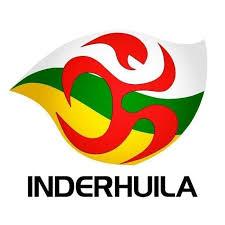 TABLA DE CONTENIDOIntroducción Contexto estratégico institucionalMisiónVisión Objetivos institucionales (Alineados al Plan)Desarrollo Estrategias del Plan Institucional de Anticorrupción y Atención al ciudadano (PAAC). Marco legalObjetivosAlcanceDirectrices de Lucha Contra la Corrupción desde el Plan de Desarrollo NacionalDirectrices de la Lucha Contra la Corrupción desde el Plan de Desarrollo “Huila Crece 2020-2023”Desarrollo de los componentesPrimer componente: Mapa de Riesgos de CorrupciónObjetivoDiagnósticoResultados medición formulario único reporte de avances de la gestión – FURAGFormulación del Plan de Acción de la Estrategia (formato código DIH-CDEP-P01-F01)Segundo componente: Racionalización de TramitesObjetivoDiagnósticoResultados medición formulario único reporte de avances de la gestión – FURAGFormulación del Plan de Acción de la Estrategia (formato código DIH-CDEP-P01-F01)Tercer componente: Rendición de cuentasObjetivoDiagnósticoResultados medición formulario único reporte de avances de la gestión – FURAGFormulación del Plan de Acción de la Estrategia (formato código DIH-CDEP-P01-F01)Cuarto componente: Mecanismos para Mejorar la Atención al CiudadanoObjetivoDiagnósticoResultados medición formulario único reporte de avances de la gestión – FURAGFormulación del Plan de Acción de la Estrategia (formato código DIH-CDEP-P01-F01)Quinto componente: Transparencia y Acceso a la InformaciónObjetivoDiagnósticoResultados medición formulario único reporte de avances de la gestión – FURAGFormulación del Plan de Acción de la Estrategia (formato código DIH-CDEP-P01-F01)Sexto componente: Otras Iniciativas - Apropiación del código de Ética e integridad – INDERHUILA y del tema de Conflicto de InteresesObjetivoDiagnósticoResultados medición formulario único reporte de avances de la gestión – FURAGFormulación del Plan de Acción de la Estrategia (formato código DIH-CDEP-P01-F01)ConclusionesINTRODUCCIÓNEs importante manifestar que en la medida en que los ciudadanos confíen en sus gobernantes, en la medida en que el ciudadano sienta que puede dialogar con sus gobernantes y que sus inquietudes y sus necesidades son escuchadas y tenidas en cuenta, este ciudadano va a fortalecer la confianza en el Estado y va a ser un ciudadano que se va a acercar más a las Instituciones. Sumado a ello, cuando los ciudadanos conocen qué y cómo realiza sus ejecutorias el gobernante es un ciudadano que puede aumentar su confianza en el Estado.La corrupción es una problemática a nivel Mundial. Hoy en día muchos países del mundo tienen este flagelo presente en sus instituciones, como un problema de grandes dimensiones y sus efectos que esta tiene sobre la democracia, la confianza del ciudadano en sus instituciones, la pobreza, el avance de los sistemas económicos y la mejora en el bienestar, el nivel de vida de los habitantes de una región, de un pueblo o de un país. Los altos niveles de corrupción presentes en algunos países no permiten el avance de sus sociedades hacia un Estado de Bienestar.Definido en documento CONPES  167 de 2013 las prácticas corruptas son  realizadas por actores públicos o privados con poder e incidencia en la toma de decisiones y la administración de bienes públicos; definida desde este concepto las prácticas corruptas son realizadas por actores con poder e incidencia sobre la vida de los habitantes de una región, de un pueblo de un país, es decir se tiene un poder para ser corrupto y con ello incide directamente sobre la vida de los seres humanos, que desde el enfoque de una sociedad moderna el ser humano se convierte en el eje central de los modelos de desarrollo y todas las acciones desde lo político, social y económico deben   guiar a mejorar las condiciones de vida de los seres humanos.Cuando un servidor público realiza prácticas corruptas está incidiendo sobre la vida de los seres humanos. La corrupción desde esta visión tiene un gran impacto en la vida de las sociedades y las prácticas corruptas, si llegan a materializarse, se convierten en menos escuelas, menos acueductos, menos sistemas de riego y con ello el desmejoramiento de la calidad de vida de los habitantes de la región.El Estado coloca a disposición de las entidades gubernamentales una metodología para la lucha contra la corrupción, de esta manera se implementa la metodología “Estrategias para la Construcción del Plan Anticorrupción y de Atención al Ciudadano”, la cual contempla las orientaciones que deben desarrollarse desde los entes territoriales para luchar contra la corrupción desde seis componentes fundamentales.El primer componente Gestión de Riesgos de Corrupción – Mapa de Riesgos de Corrupción- Está enmarcado dentro de la metodología “Guía para la Administración del Riesgo y el Diseño de Controles en Entidades Públicas – Riesgos de Gestión, Corrupción y Seguridad Digital- versión 5 expedida por el Departamento Administrativo de la Función Pública en diciembre de 2020”.Dentro del proceso de implementación del Modelo Integrado de Planeación y Gestión- M.I.P.G., el INDERHUILA, continua con la actualización de los procedimientos que hacen parte de cada uno de los trece (13) procesos que establecidos en el Mapa de Procesos del INDERHUILA, labor, determinante al momento de realizar la actualización del Mapa de Riesgos Institucional.El segundo componente Racionalización de Trámites – Encuadrado dentro de la Política de Racionalización de Trámites del Gobierno Nacional liderada por la Función Pública, la cual busca facilitar al ciudadano el acceso a los trámites y servicios que brinda la administración pública y cada entidad debe implementar acciones normativas, administrativas o tecnológicas que tiendan a simplificar, estandarizar, eliminar, optimizar y automatizar los trámites existentes. Frente a este componente, es importante mencionar que acatando lo preceptuado en el Decreto 2106 de 2019. "Por el cual se dictan normas para simplificar, suprimir y reformar trámites, procesos y procedimientos innecesarios existentes en la administración pública" y la Ley 2052 de 2020. "Por medio de la cual se establecen disposiciones, transversales a la rama ejecutiva del nivel nacional y territorial y a los particulares que cumplan funciones públicas y administrativas, en. relación con la Racionalización De Trámites Y Se Dictan Otras Disposiciones.”; El Instituto Departamental Del Deporte, La Educación Física, La Recreación Y Aprovechamiento Del Tiempo Libre Del Huila-INDERHUILA, realizó la inscripción de sus trámites ante el SUIT (Sistema Único de Información de Trámites y Servicios de la Administración Pública) siendo la fuente única y válida de la información de los trámites para ofrecer a la ciudadanía, como resultado de la implementación de la política de racionalización de trámites.Decreto 2106 de 2019 y la Ley 2052 de 2020El tercer componente Rendición de Cuentas- Establecida en el artículo 48 y siguientes de la Ley 1757 de 2015, la cual, entre otros aspectos, manifiesta que las entidades deben diseñar e implementar una estrategia de Rendición de Cuentas, componente fundamental en el proceso de interrelación e integración de la entidad con la ciudadanía para su vinculación en la construcción de lo público.El cuarto componente Mecanismos para Mejorar la Atención al Ciudadano, Lineamientos Generales para la Atención de Peticiones, Quejas, Reclamos, Sugerencias, Denuncias y Felicitaciones, El INDERHUILA, está implementando una estrategia sobre la base del ciudadano como eje fundamental, para lo cual, se diseñó un cuestionario de identificación de las Necesidades y expectativas, la cual se está realizando en los grupos de valor y de interés, con el propósito   conocer de manera veraz, lo que se espera frente al Instituto y como poder cumplirlas,  llegando a la satisfacción esperada.El quinto componente Mecanismos para la Transparencia y Acceso la Información- Se encuentra enmarcado en las acciones para la implementación de la Ley 1712 de 2014 “Por medio de la cual se crea la Ley de Transparencia y del Derecho de Acceso a la Información Pública Nacional y se dictan otras disposiciones”., atendiendo, los lineamientos del primer objetivo del CONPES 167 de 2013 “Estrategia para el mejoramiento del acceso y la calidad de la información pública”. De la misma manera, teniendo en cuenta, lo contemplado en el Art. 2 de la Ley 1712 de 2014, el cual reza “Toda información en posesión, bajo control o custodia de un sujeto obligado es pública y no podrá ser reservada o limitada sino por disposición constitucional o legal, de conformidad con la presente ley”.Es importante manifestar que, en el componente de Transparencia y Acceso a la Información Pública, se continúa avanzando en el tema, en aras de dar cumplimiento a lo estipulado en la Ley 1712 de 2014. Toda vez, que “Toda persona tiene derecho a solicitar y recibir información de cualquier sujeto obligado, en la forma y condiciones que establece esta ley y la Constitución”.El sexto componente Iniciativas Adicionales- Se plantea como una estrategia con la cual la entidad pueda fortalecer su lucha contra la corrupción. En ella también se incluye lo concerniente a la Apropiación del Código de Integridad, como una forma concientizar a los funcionarios y contratistas del INDERHUILA, de la importancia del componente ético y de un actuar con integridad en la parte pública.Por otra parte, en el año 2022, se proyecta, comenzar a trabajar el tema de Conflicto de Intereses. “Los conflictos de intereses ponen en riesgo la obligación de garantizar el interés general del servicio público y afectan la confianza ciudadana en la administración pública.Por ello, es necesario que los servidores públicos y contratistas conozcan sobre las situaciones en las que sus intereses personales pueden influir en el cumplimiento de sus funciones y responsabilidades, en beneficio particular, afectando el interés público, con el fin de que puedan ser advertidos y gestionados en forma preventiva, evitando que se favorezcan intereses ajenos al bien común”.En este sentido el INSTITUTO DEPARTAMENTAL DEL DEPORTE, LA EDUCACION FISICA, LA RECREACION Y APROVECHAMIENTO DEL TIEMPO LIBRE DEL HUILA “INDERHUILA”, con el propósito de orientar la gestión hacia la eficiencia, la transparencia y dotar de más herramientas a la ciudadanía para ejercer su derecho a controlar la gestión de gobierno, ha definido unas acciones, conforme a los procesos misionales y de apoyo, en torno al cumplimiento de las metas enmarcadas en la Participación ciudadana.Lo anterior, tomado como base el artículo 73 de la ley 1474 de 2011, que reza “Cada entidad del orden nacional, departamental y municipal deberá elaborar anualmente una estrategia de lucha contra la corrupción y de atención al ciudadano, que contemplará, entre otras cosas, el mapa de riesgos de corrupción en la respectiva entidad, las medidas concretadas para mitigar esos riesgos, las estrategias anti tramites y los mecanismos para mejorar la atención al ciudadano”.El INDERHUILA bajo estas premisas, ha elaborado la estrategia de lucha contra la corrupción y atención al ciudadano para el año 2022 que se expone a continuación.1.	FUNDAMENTO LEGALLey 962 de 2005 Ley Anti-trámites. Dicta disposiciones sobre racionalización de trámites y procedimientos administrativos de los organismos y entidades del Estado y de los particulares que ejercen funciones públicas o prestan servicios públicos.Ley 1474 de 2011 Estatuto Anticorrupción; Artículo 73 Plan Anticorrupción y de Atención al Ciudadano: Cada entidad del orden Nacional, Departamental y Municipal deberá elaborar anualmente una Estrategia de Lucha Contra la Corrupción y de Atención al Ciudadano. La metodología para construir esta estrategia está a cargo del Programa presidencial de modernización, eficiencia, transparencia y lucha contra la corrupción – Hoy Secretaría de Transparencia.Decreto 4637 de 2011 Suprime el programa Presidencial y crea una Secretaría en Departamento Administrativo de la Presidencia de la República -DAPRE-. Artículo 4. Suprime el Programa Presidencial de Modernización, Eficiencia, Transparencia y la Lucha contra la Corrupción. Artículo 2. Crea la Secretaría de Transparencia y Lucha contra la Corrupción.Trámites. Decreto Ley 019 de 2012 Decreto Anti-trámites. Dicta las normas para suprimir o reformar regulaciones, procedimientos y trámites innecesarios existentes en la Administración Pública.Decreto 1649 de 2014 Modificación de la Estructura del DAPRE. Artículo 55. Deroga el Decreto 4637 de 2011. Artículo 15. Funciones de la Secretaría de Transparencia: Señalar la metodología para diseñar y hacer seguimiento a las estrategias de lucha contra la corrupción y de atención al ciudadano que deberán elaborar anualmente las entidades del orden nacional y territorial.Modelo Estándar de Control Interno para el Estado Colombiano (MECI) Decreto 943 de 2014 MECI Artículo 1 y siguientes Adopta la Actualización del Modelo Estándar de Control Interno para el Estado Colombiano (MECI).Decreto 1081 de 2015 Único del Sector de Presidencia de la República. Artículos 2.1.4.1 y siguientes. Señala como metodología para elaborar la estrategia de lucha contra la corrupción la contenida en el documento “Estrategia para la construcción del Plan Anticorrupción y de Atención al Ciudadano”.Modelo Integrado de Planeación y Gestión – MIPG-. Decreto 1081 de 2015 Artículos 2.2.22.2 y siguientes. Establece que el Plan Anticorrupción y de Atención al Ciudadano hace parte del Modelo Integrado de Planeación y Gestión. Decreto 1083 de 2015 Único Función Pública. Título 24 Regula el procedimiento para establecer y modificar los trámites autorizados por la ley y crear las instancias para los mismos efectos.Decreto 1083 de 2015 Unión Función Pública. Artículos 2.2.21.6.1 y siguientes. Adopta la actualización del MECI.Rendición de Cuentas. Ley 1757 de 2015 Promoción y Protección al Derecho a la Participación Ciudadana. Artículos 48 y siguientes. La estrategia de Rendición de Cuentas hace parte del Plan Anticorrupción y Atención al Ciudadano.Transparencia y Acceso a la Información Pública. Artículo 9. Literal g. Deber de publicar en los sistemas de información del Estado o herramientas que los sustituyan el Plan Anticorrupción y de Atención al Ciudadano.Atención de Peticiones, quejas, reclamos, sugerencias y denuncias. Decreto 1649 de 2014 Modificación de la Estructura DAPRE. Artículo 15.  Funciones de la Secretaría de Transparencia: Señalar los estándares que deben tener en cuenta las entidades públicas para las dependencias que atienden quejas, sugerencias y reclamos. Ley 1755 de 2015 Derecho Fundamental de Petición. Artículo 1. Regulación del Derecho de Petición.Decreto 1499 de 2017 Modelo Integrado de Planeación y Gestión -MIPG- versión IIDecreto 2106 de 2019. "Por el cual se dictan normas para simplificar, suprimir y reformar trámites, procesos y procedimientos innecesarios existentes en la administración pública"Ley 2052 de 2020. "Por medio de la cual se establecen disposiciones, transversales a la rama ejecutiva del nivel nacional y territorial y a los particulares que cumplan funciones públicas y administrativas, en. relación con la Racionalización De Trámites Y Se Dictan Otras Disposiciones.”Contexto estratégico institucional     MisiónEl INDERHUILA, tiene como misión generar y brindar a la comunidad oportunidades de participación en los procesos de iniciación, formación, fomento y práctica del deporte, la educación física, la recreación y el aprovechamiento del tiempo libre como contribución al desarrollo integral del individuo, apoyando la construcción y adecuación de escenarios deportivos y recreativos para el mejoramiento de la calidad de vida de los Huilenses.    VisiónEl INDERHUILA, con VISION orientada hacia el año 2025, será un Ente Deportivo líder a nivel nacional con innovación y aplicación de ciencia y tecnología en los procesos contribuyendo a la formación de Huilenses más sanos, activos y competitivos.Objetivos institucionales (Alineados al Plan) GENERALESAdoptar la Ley 1474 de 2011 Estatuto Anticorrupción; Artículo 73 Plan Anticorrupción y de Atención al Ciudadano: Cada entidad del orden Nacional, Departamental y Municipal deberá elaborar anualmente una Estrategia de Lucha Contra la Corrupción y de Atención al Ciudadano. La metodología para construir esta estrategia está a cargo del Programa presidencial de modernización, eficiencia, transparencia y lucha contra la corrupción – Hoy Secretaría de Transparencia.Diseñar las acciones viables que apunten a mejorar las debilidades identificadas en los diferentes procesos que se llevan a cabo en la Institución.Definir las acciones que contribuyan a mantener y potenciar las fortalezas observadas en el proceso, en cada uno de los factores analizados.Promover las buenas prácticas en la metodología para la formulación, seguimiento y control del plan anticorrupción y de atención al ciudadano.ESPECIFICOSIdentificar las causas que provocan las debilidades detectadas.Identificar las fortalezas que hagan factible el mejoramiento de las debilidades. Identificar las acciones de mejoramiento aplicar.Analizar la viabilidad de dichas acciones. Jerarquizar las acciones.Definir un sistema de seguimiento y control de las mismas.Facilitar el acceso a nuestros programas y servicios a toda la comunidad deportiva y comunidad en general, permitiendo la crítica y las recomendaciones para mejorar en nuestros procesos.VALORES INSTITUCIONALESEntendidos como ciertas formas de ser, pensar y actuar, en la medida que responden a las necesidades de la especie del ser humano, convirtiéndolas en normas de comportamiento. La práctica real de los valores redundará en excelencia corporativa, todo lo bueno y favorable que tiene el ser humano, que permite su desarrollo y realización, lo hará mejor persona.Estos son los valores que deberán ser entendidos como acuerdos, compromisos o protocolos éticos institucionales, del INDERHUILA:Honestidad Respeto Compromiso Diligencia Justicia Servicio ToleranciaDIRECTRICES DE LUCHA CONTRA LA CORRUPCIÓN DESDE EL PLAN DE DESARROLLO NACIONALEnmarcado desde el Plan de Desarrollo Nacional contiene elementos fundamentales para la lucha contra la corrupción a nivel país. Desde esta perspectiva se encuentra enmarcado dentro de la ecuación de bienestar:LEGALIDAD + EMPRENDIMIENTO = EQUIDADLa legalidad como semilla, el emprendimiento como tronco y la equidad como fruto para construir el futuro de Colombia, en unos de sus lineamientos se plantea la política Alianza contra la corrupción, tolerancia cero con los corruptos, plantea el fortalecimiento de la lucha contra la corrupción y el acercar a los ciudadanos a los asuntos públicos como elemento para generar confianza y la credibilidad en las instituciones.La lucha contra la corrupción ha estado fundamentada en el fortalecimiento del Estado para enfrentar el fenómeno, en el impulso de normatividad, reformas institucionales y políticas para enfrentarlo y castigarlo en todas sus formas y en disposición de sistemas de información que promuevan la denuncia y el escrutinio ciudadano.El término de percepción de fenómeno los datos no son los mejores; los últimos resultados de los índices de percepción de corrupción muestran que el país se ubicó en el puesto 96 de 180, con un puntaje de 37 puntos (Transparencia Internacional 2017) y solo el 29% de los colombianos considera que se ha progresado en reducir la corrupción en las instituciones en los últimos dos años de acuerdo con los resultados de 2017 para Latino barómetro. La corrupción es un fenómeno social que impacta negativamente la productividad del país.La desviación de los recursos públicos incide en la provisión de bienes y servicios, desacelerando el desarrollo social y repercutiendo directamente en las posibilidades de mejoramiento para las poblaciones y territorios. Es así como a corte 31 de mayo de 2018 se cuenta con 4174 responsables fiscales que actualmente le deben al Estado la suma de $3.4 billones     por concepto de corrupción e inadecuado uso de los recursos públicos (Contraloría General de la República 2018). Se estima que este monto corresponde a (1) aproximadamente 3 veces el presupuesto del sector salud y protección social en los años 2017 y 2018; (2) el presupuesto de inversión del sector educación para el 2018, (3) la financiación de aproximadamente 3656 proyectos de vías terciarias; (4) la habilitación de aproximadamente 4500 proyectos de espacios públicos de recreación y deporte, (5) la dotación de aproximadamente 1504 proyectos de agua y saneamiento básico.DESARROLLO ESTRATEGIAS DEL PLAN INSTITUCIONAL DE ANTICORRUPCIÓN Y ATENCIÓN AL CIUDADANO (PAAC)..    Objetivo                                                                                                     Formular estrategias de lucha contra la corrupción en el INDERHUILA para el año 2022, promoviendo la integridad en todos los servidores públicos y así lograr un elevado nivel de bienestar, en la población del departamento del Huila.2..1.    Componentes del Plan Anticorrupción y de Atención al Ciudadano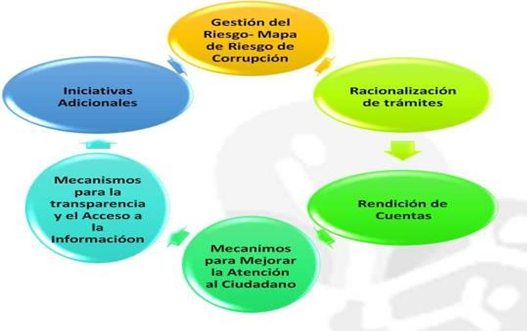    FUENTE: Estrategias para la Construcción del Plan Anticorrupción y de Atención al Ciudadano. El Plan Anticorrupción y de Atención al Ciudadano está integrado por políticas autónomas e independientes que se articulan bajo un solo objetivo, la promoción de estándares de transparencia y lucha contra la corrupción. Sus componentes gozan de metodologías propias para su implementación, por lo tanto, no implica desarrollar actividades diferentes a las adicionales a las que ya vienen ejecutando las entidades en desarrollo de dichas políticas.2.1. Primer Componente: Mapa de Riesgos de CorrupciónEs un instrumento que le permite a la entidad identificar, analizar y controlar los posibles hechos generadores de corrupción tonto internos como externos. El referente para la construcción de la metodología del Mapa de Riesgos de Corrupción, lo constituye la Guía de la Función Pública; Guía para la Administración del Riesgo y el Diseño de Controles en Entidades Públicas. Riesgos de Gestión, Corrupción y Seguridad Digital.En ente componente del Plan Anticorrupción y de Atención al Ciudadano-PAAC, es importante manifestar que la razón por la cual no se había incluido el Mapa de Riesgos de Corrupción, es porque el INDERHUILA no contaba con una política de administración del riesgo, hasta el año pasado, en el mes de septiembre, el Instituto adoptó la política de administración del riesgo de la gobernación y la contextualizó para el Instituto.  De otra parte, es menester importante expresar que, en el presente año, en un trabajo conjunto entre la Ingeniera Jaideline Vargas Chala, líder del Proceso de Mejora Continua y Martha Liliana Trujillo Sánchez, líder del Proceso de Direccionamiento Estratégico y Planeación, y los lideres de los procesos que hacen parte del Mapa de Procesos del INDERHUILA, se está realizando el trabajo de identificar los riesgos por Proceso. (Ver cronograma).Como un avance importante, a 28 de abril del presente año, se ha llevado a cabo la identificación de los riesgos de corrupción de los trece (13) Procesos del Mapa de Procesos del INDERHUILA. (Ver cuadro).4.2.1.1.    ObjetivoIdentificar los posibles riesgos de corrupción de los 13 procesos que hacen parte del Mapa de Procesos del Instituto Departamental del Deporte, la Educación Física, la Recreación y Aprovechamiento del Tiempo Libre del Huila-INDERHUILA, para la vigencia 2022,  conocer los controles que se tienen de los mismos, la acciones a implementar para prevenir su materialización para prevenir su materialización, implementando la política de Administración del riesgo de  la entidad de acuerdo a  la  Metodología  Guía para  la Administración del Riesgo, y el Diseño de Controles en Entidades Públicas. Importante expresar que, en el último trimestre del año 2021, se adoptó la Política de Administración del Riesgo, la cual fue aprobada en el Comité Institucional de Coordinación de Control Interno el día 22 de septiembre y en el Comité Institucional de Gestión y Desempeño-C.I.G.D. el día 14 de octubre.4.2.1.2. Estrategia Gestión del Riesgo de Corrupción año 2022El INDERHUILA ha diseñado la estrategia para la Gestión del Riesgo de Corrupción, con los cinco componentes; de acuerdo a la normatividad vigente política de administración de riesgos, construcción de mapas de Riesgos de corrupción, consulta y divulgación, monitoreo y revisión, seguimiento.INDERHUILA tiene por objeto, adoptar para el Departamento las políticas, planes y programas que, en materia de deporte, educación Física, recreación y aprovechamiento del tiempo libre, emite el MINISTERIO DEL DEPORTE, el Gobierno Nacional y el Departamento. En cumplimiento de este objeto promoverá:Formulación del Plan de Acción de la Estrategia (formato código DIH-CDEP-P01-F01)POLÍTICA DE ADMINISTRACIÓN DE RIESGOSEstablece los lineamientos para la identificación, valoración y seguimiento a los riesgos de gestión, corrupción y seguridad digital, entendidos como el efecto que se causa sobre los objetivos estratégicos o de procesos del INDERHUILA, debido a eventos potenciales y que pueden llevar a la entidad a la posibilidad de incurrir en pérdidas o afectaciones a nivel económico o reputacional por deficiencias, fallas o inadecuaciones, en el recurso humano, procesos, tecnología, infraestructura o por la ocurrencia de acontecimientos externos, fraudes internos o externos13.OBJETIVOEstablecer los lineamientos para la identificación, valoración y seguimiento a los riesgos de gestión, corrupción y seguridad digital, entendidos como el efecto que se causa sobre los objetivos estratégicos o de procesos del INDERHUILA, debido a eventos potenciales y que pueden llevar a la entidad a la posibilidad de incurrir en pérdidas o afectaciones a nivel económico o reputacional por deficiencias, fallas o inadecuaciones, en el recurso humano, procesos, tecnología, infraestructura o por la ocurrencia de acontecimientos externos, fraudes internos o externos.ALCANCEEl alcance de la Política de Administración del Riesgo es para todos los procesos establecidos en el modelo de operación por procesos de la INDERHUILA.ROLES Y RESPONSABILIDADESROLES Y RESPONSABILIDADESMETODOLOGÍALa metodología para la Administración del Riesgo en el INDERHUILA se define a partir de los lineamientos establecidos así:•	“Guía para la administración del riesgo y el diseño de controles en entidades públicas”, versión 4 de octubre de 2019, expedida por La Vicepresidencia, Función Pública y Min-Tic, para los riesgos de corrupción y Seguridad Digital.•	“Guía para la Administración del Riesgo y el Diseño de Controles en Entidades Públicas”, versión 5 de diciembre de 2020, expedida por El Departamento Administrativo de la Función Pública, para los riesgos de Gestión.CONSTRUCCIÓN DEL MAPA DE RIESGOS DE CORRUPCIÓNLa construcción de los Mapas de Riesgos de Corrupción se realizó a los 36 procesos de la entidad teniendo en cuenta la Guía para la Administración del Riesgo y Diseño de controles en Entidades públicas. Riesgos de Gestión, Corrupción y Seguridad Digital. Versión 4 de la Función Pública octubre 2018.Con el objetivo de conocer las principales fuentes de corrupción de los procesos de la Gobernación del Huila se realizó un análisis de contexto a cada uno de los procesos, para después de aplicar la metodología definida y la definición de Riesgo de Corrupción Posibilidad de que, por acción u omisión, se use el poder para desviar la gestión de lo público hacia un beneficio privado. “Esto implica que las prácticas corruptas son realizadas por actores públicos y/o privados con poder e incidencia en la toma de decisiones y la administración de los bienes públicos”14.IDENTIFICACIÓN DE RIESGOS DE CORRUPCIÓNPara la identificación de los Riesgos de Corrupción se ha utilizado la metodología de acuerdo a la matriz de definición de riesgos de corrupción establecida en la “Guía para la Administración del Riesgo y Diseño de Controles en Entidades Públicas”. Versión 4. 2018, la cual establece los siguientes criterios para la definición de un riesgo de corrupción:RIESGOS DE CORRUPCIÓN POR PROCESO INDERHUILA AÑO 2022Fuente: Mapa de Riesgos de Corrupción 2022FUENTE: Mapa de Riegos de Corrupción 2021De acuerdo al grafico anterior el INDERHUILA, identifico y valoro los Mapas de Riesgos de los 13 procesos, se identificaron 21 Riesgos de corrupción, de los cuales 5 quedaron en zona de riesgo bajo y 16 quedaron en Zona de Riesgo Moderado, la valoración de los riesgos se llevó a cabo teniendo en cuenta el formulario de valoración del impacto contenido en la guía para la admiración del Riesgo y Diseño de controles. Versión 4 del año 2018, cada Líder o equipo de trabajo en cada uno de los procesos realizo la valoración del impacto de acuerdo a los criterios para calificar el impacto.FUENTE: Mapa de Riesgos de Corrupción 2021De acuerdo al grafico anterior el INDERHUILA presenta la mayor cantidad de posibles riesgos de corrupción en los procesos de apoyo, con 11 posibles Riesgos de Corrupción, 5 posibles Riesgos de Corrupción en los procesos Estratégicos, 4 posibles Riesgos de Corrupción en los procesos Misionales y 1 posible Riesco se Corrupción en el proceso de Evaluación   Consulta y DivulgaciónEl proceso de consulta y divulgación se llevará a cabo con los Líderes de proceso y su equipo de trabajo y finalmente será publicado en la página web del INDERHUILA en el link de transparencia. Monitoreo y RevisiónLos Líderes de proceso en conjunto con sus equipos de trabajo (primera línea de defensa) deberán monitorear y revisar periódicamente el documento del Mapa de Riesgos de Corrupción y si es el caso ajustarlo haciendo públicos los cambios.SeguimientoLa Oficina de Control Interno o quien haga sus veces, debe adelantar seguimiento al Mapa de Riesgos de Corrupción. Es necesario que en sus procesos de auditoría interna analice los riesgos de corrupción, las causas, los controles y su efectividad. Desarrollo Estrategias del Plan Institucional de Anticorrupción y Atención al ciudadano (PAAC). Marco legal   Ley 962 de 2005 Ley Anti-trámites. Dicta disposiciones sobre racionalización de trámites y procedimientos administrativos de los organismos y entidades del Estado y de los particulares que ejercen funciones públicas o prestan servicios públicos.  Ley 1474 de 2011 Estatuto Anticorrupción; Artículo 73 Plan Anticorrupción y de Atención al Ciudadano: Cada entidad del orden Nacional, Departamental y Municipal deberá elaborar anualmente una Estrategia de Lucha Contra la Corrupción y de Atención al Ciudadano. La metodología para construir esta estrategia está a cargo del Programa presidencial de modernización, eficiencia, transparencia y lucha contra la corrupción – Hoy Secretaría de Transparencia.  Decreto 4637 de 2011 Suprime el programa Presidencial y crea una Secretaría en Departamento Administrativo de la Presidencia de la República -DAPRE-. Artículo 4 Suprime el Programa Presidencial de Modernización, Eficiencia, Transparencia y la Lucha contra la Corrupción. Artículo 2. Crea la Secretaría de Transparencia y Lucha contra la Corrupción.  Trámites. Decreto Ley 019 de 2012 Decreto Anti-trámites. Dicta las normas para suprimir o reformar regulaciones, procedimientos y trámites innecesarios existentes en la Administración Pública.  Decreto 1649 de 2014 Modificación de la Estructura del DAPRE. Artículo 55. Deroga el Decreto 4637 de 2011. Artículo 15. Funciones de la Secretaría de Transparencia: Señalar la metodología para diseñar y hacer seguimiento a las estrategias de lucha contra la corrupción y de atención al ciudadano que deberán elaborar anualmente las entidades del orden nacional y territorial.  Modelo Estándar de Control Interno para el Estado Colombiano (MECI) Decreto 943 de 2014 MECI Artículo 1 y siguientes Adopta la Actualización del Modelo Estándar de Control Interno para el Estado Colombiano (MECI).  Decreto 1081 de 2015 Único del Sector de Presidencia de la República. Artículos 2.1.4.1 y siguientes. Señala como metodología para elaborar la estrategia de lucha contra la corrupción la contenida en el documento “Estrategia para la construcción del Plan Anticorrupción y de Atención al Ciudadano”.  Modelo Integrado de Planeación y Gestión – MIPG-. Decreto 1081 de 2015 Artículos 2.2.22.2 y siguientes. Establece que el Plan Anticorrupción y de Atención al Ciudadano hace parte del Modelo Integrado de Planeación y Gestión. Decreto 1083 de 2015 Único Función Pública. Título 24 Regula el procedimiento para establecer y modificar los trámites autorizados por la ley y crear las instancias para los mismos efectos.  Decreto 1083 de 2015 Unión Función Pública. Artículos 2.2.21.6.1 y siguientes. Adopta la actualización del MECI.  Rendición de Cuentas. Ley 1757 de 2015 Promoción y Protección al Derecho a la Participación Ciudadana. Artículos 48 y siguientes. La estrategia de Rendición de Cuentas hace parte del Plan Anticorrupción y Atención al Ciudadano.  Transparencia y Acceso a la Información Pública. Artículo 9. Literal g. Deber de publicar en los sistemas de información del Estado o herramientas que los sustituyan el Plan Anticorrupción y de Atención al Ciudadano.  Atención de Peticiones, quejas, reclamos, sugerencias y denuncias. Decreto 1649 de 2014 Modificación de la Estructura DAPRE. Artículo 15. Funciones de la Secretaría de Transparencia: Señalar los estándares que deben tener en cuenta las entidades públicas para las dependencias que atienden quejas, sugerencias y reclamos. Ley 1755 de 2015 Derecho Fundamental de Petición. Artículo 1. Regulación del Derecho de Petición.  Decreto 1499 de 2017 Modelo Integrado de Planeación y Gestión -MIPG- versión II.  Decreto 2106 de 2019. "Por el cual se dictan normas para simplificar, suprimir y reformar trámites, procesos y procedimientos innecesarios existentes en la administración pública"  Ley 2052 de 2020. "Por medio de la cual se establecen disposiciones, transversales a la rama ejecutiva del nivel nacional y territorial y a los particulares que cumplan funciones públicas y administrativas, en. relación con la Racionalización De Trámites Y Se Dictan Otras Disposiciones.”ObjetivosAdoptar xxxxxAlcanceEl “Plan Anticorrupción y Atención al ciudadano 2022” xxxxxxxDirectrices de Lucha Contra la Corrupción desde el Plan de Desarrollo NacionalDirectrices de la Lucha Contra la Corrupción desde el Plan de Desarrollo “Huila Crece 2020-2023”Desarrollo de los componentesPrimer componente: Mapa de Riesgos de CorrupciónDiagnósticoResultados medición formulario único reporte de avances de la gestión – FURAGFormulación del Plan de Acción de la Estrategia (formato código DIH-CDEP-P01-F01)Segundo componente: Racionalización de Trámites2.6.2.1 Objetivo:En el INDERHUILA, la racionalización de trámites tiene como objetivo mantener una constante y fluida interacción con la ciudadanía de manera transparente y participativa; orientada a simplificar, estandarizar, eliminar, optimizar y automatizar trámites y procedimientos administrativos, para facilitar el acceso a la información de los ciudadanos, reduciendo costos, tiempos, documentos, en sus procesos de interacción con la entidad.Adicionalmente, durante el año 2021 se identificó un trámite “certificados y constancias” el cual se encuentra registrado y cargado en el SUIT. Adicionalmente en la página web del instituto ( https://inderhuila.gov.co/certificados-au/) se actualizaron dos Opas (Otros procedimientos administrativos) como son: apoyo administrativo, técnico y/o financiero a ligas y actividad física “Huila activo y saludable”, permitiendo a nuestros usuarios y partes interesadas tener acceso directo a una información clara y precisa a la hora de requerir nuestros servicios misionales.   A través de la entrega efectiva de información, garantizará los derechos de los ciudadanos, la prestación de productos y servicios con altos estándares de calidad. Lo anterior de conformidad con la Ley 962 de 2005 orientada al cumplimiento de la integración de las estrategias del Gobierno Nacional.Diagnóstico de la Política Racionalización de trámites Una vez realizado el autodiagnóstico para la Política de Racionalización de Trámites, que se representa en la siguiente gráfica con un parámetro de calificación de cero (0) a cien (100) puntos, diagnóstico que obtuvo un resultado de 71 puntos; en el cual se evaluaron los cuatro componentes, el portafolio de oferta institucional identificado y difundido, la priorización participativa de trámites a racionalizar, las estrategias de racionalización de trámites formulada e implementada y los resultados de la racionalización cuantificados y difundidos.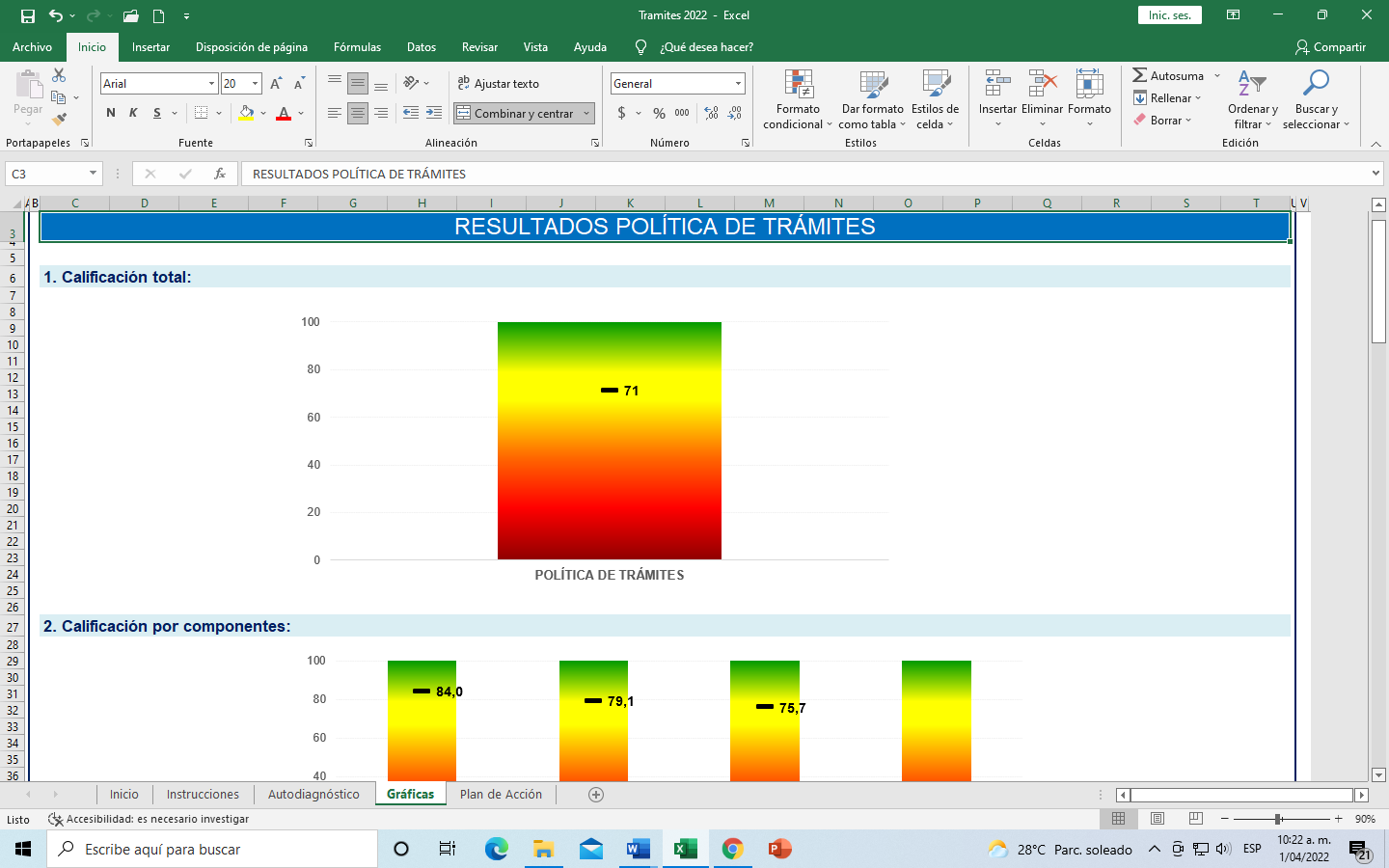 La gráfica refiere el resultado del autodiagnóstico de la Política de Racionalización de Trámites.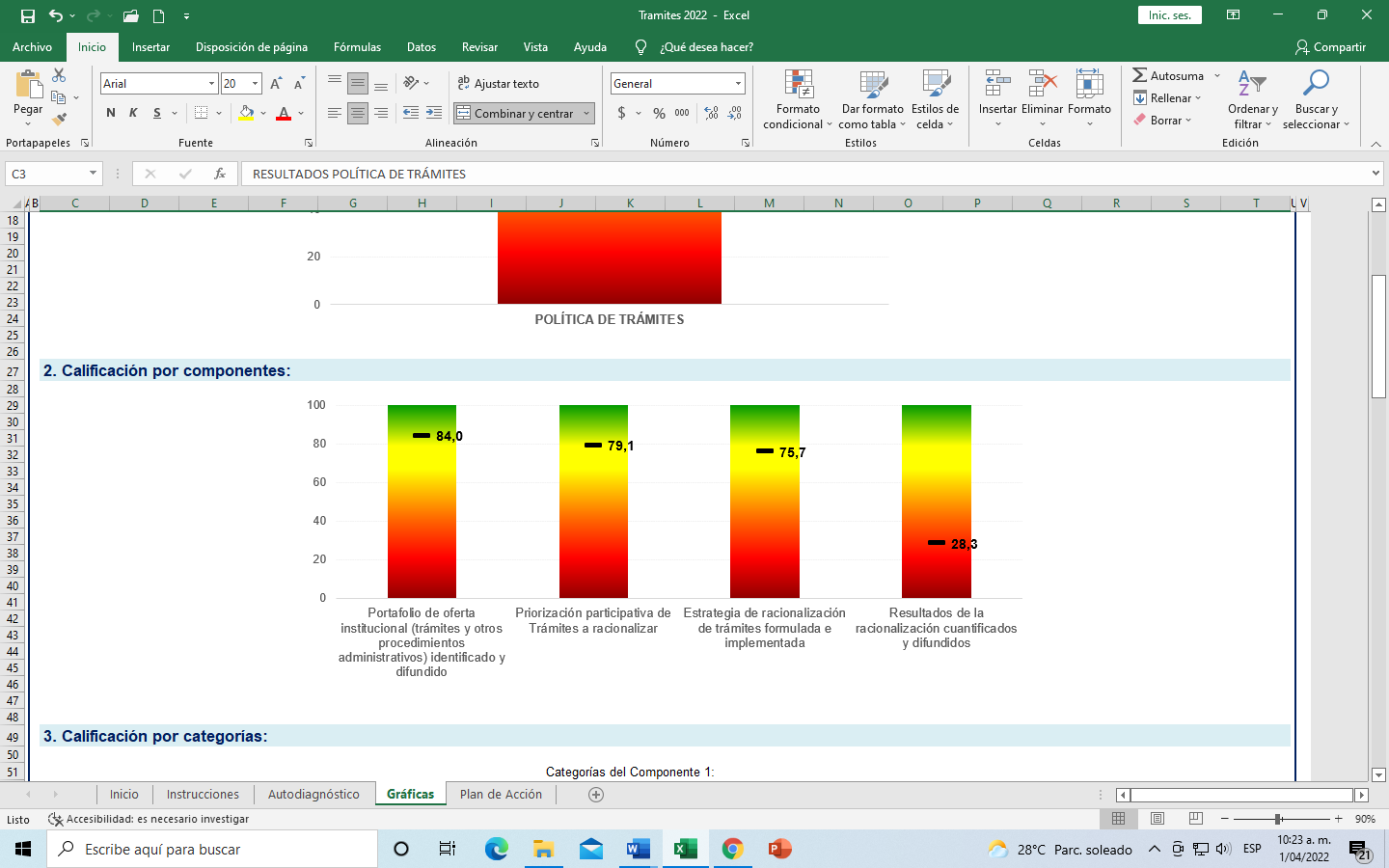 La gráfica muestra el resultado de los componentes del autodiagnóstico de la Política de Racionalización de Trámites.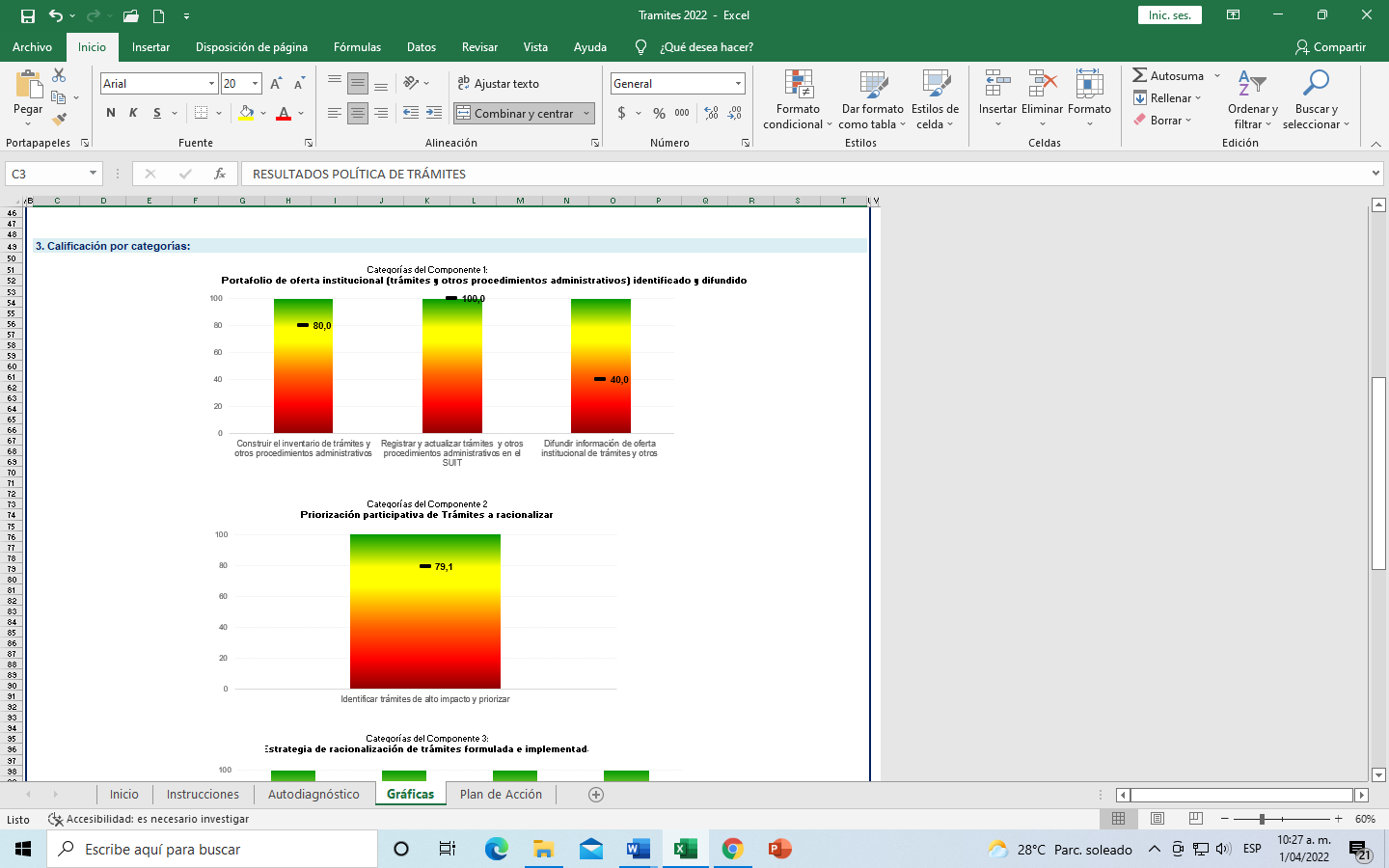 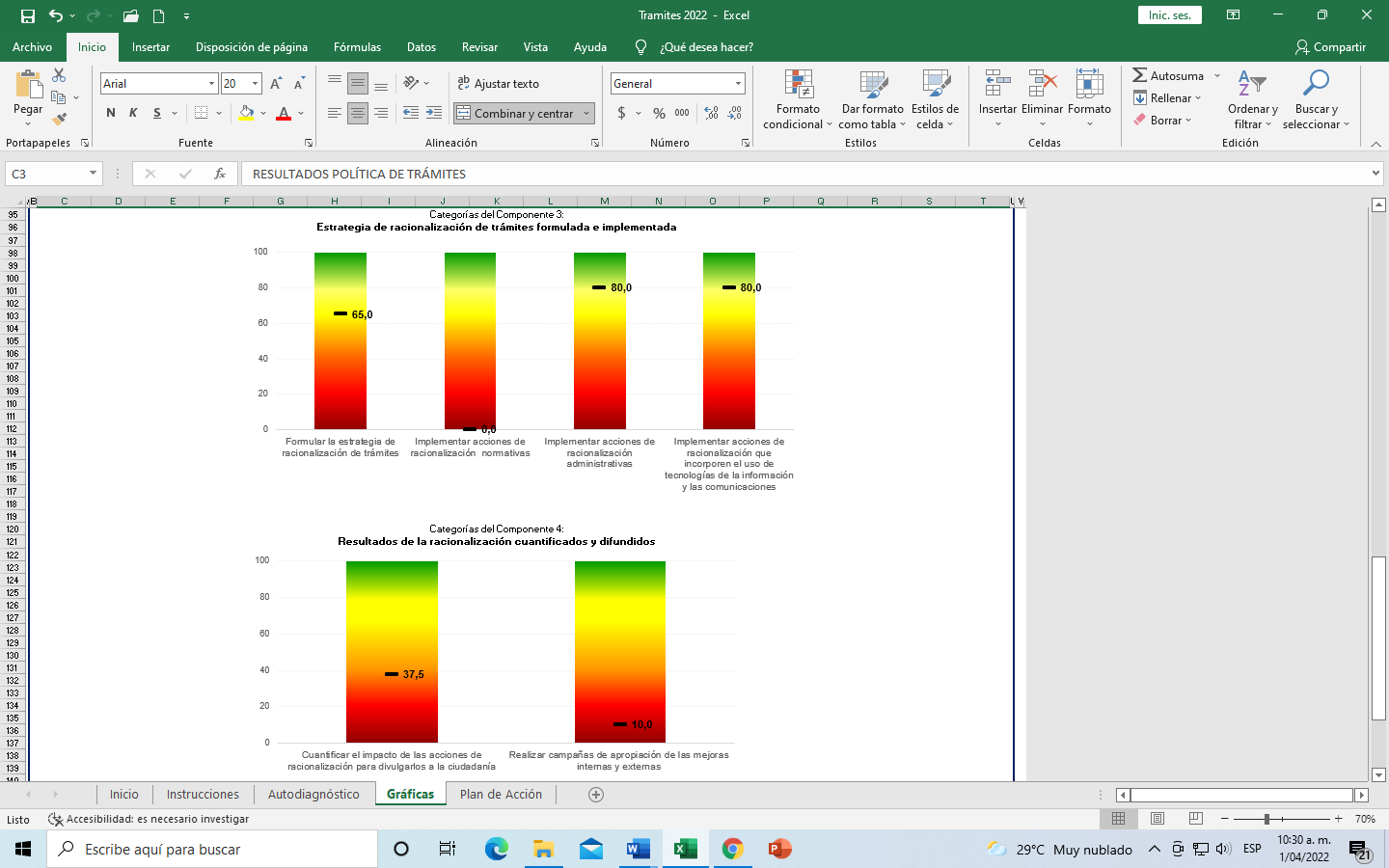 La gráfica muestra el resultado por categorías del autodiagnóstico de la Política de Racionalización de Trámites.Por lo anterior, resulta imperiosa divulgar la Política de Racionalización de Trámites para dar lugar al Portafolio de Oferta Institucional, a la priorización participativa de trámites a racionalizar, las estrategias de racionalización y análisis de los resultados de la racionalización, con el objetivo de aumentar la puntuación en general, especialmente en el componente “Resultados de la racionalización cuantificados y difundidos” el cual obtuvo una puntuación crítica con 28%, que no le permitirán a la entidad desarrollar un ejercicio de valoración positiva a la dimensión que estructura el Modelo Integrado de Gestión y Planeación MIPG enfocando sus esfuerzos para generar valor público a nuestros grupos de valor.Resultados medición formulario único reporte de avances de la gestión – FURAG 2020.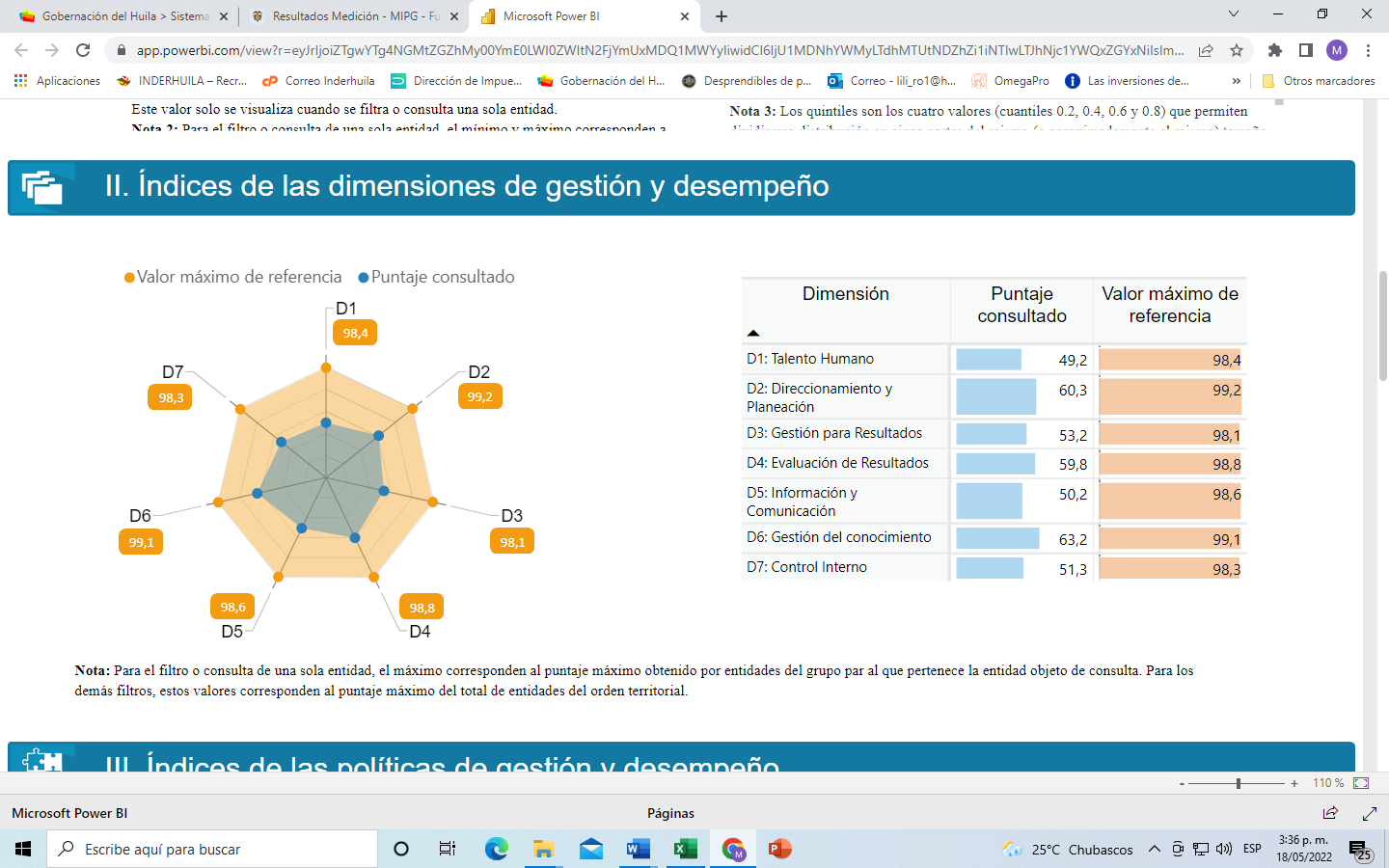 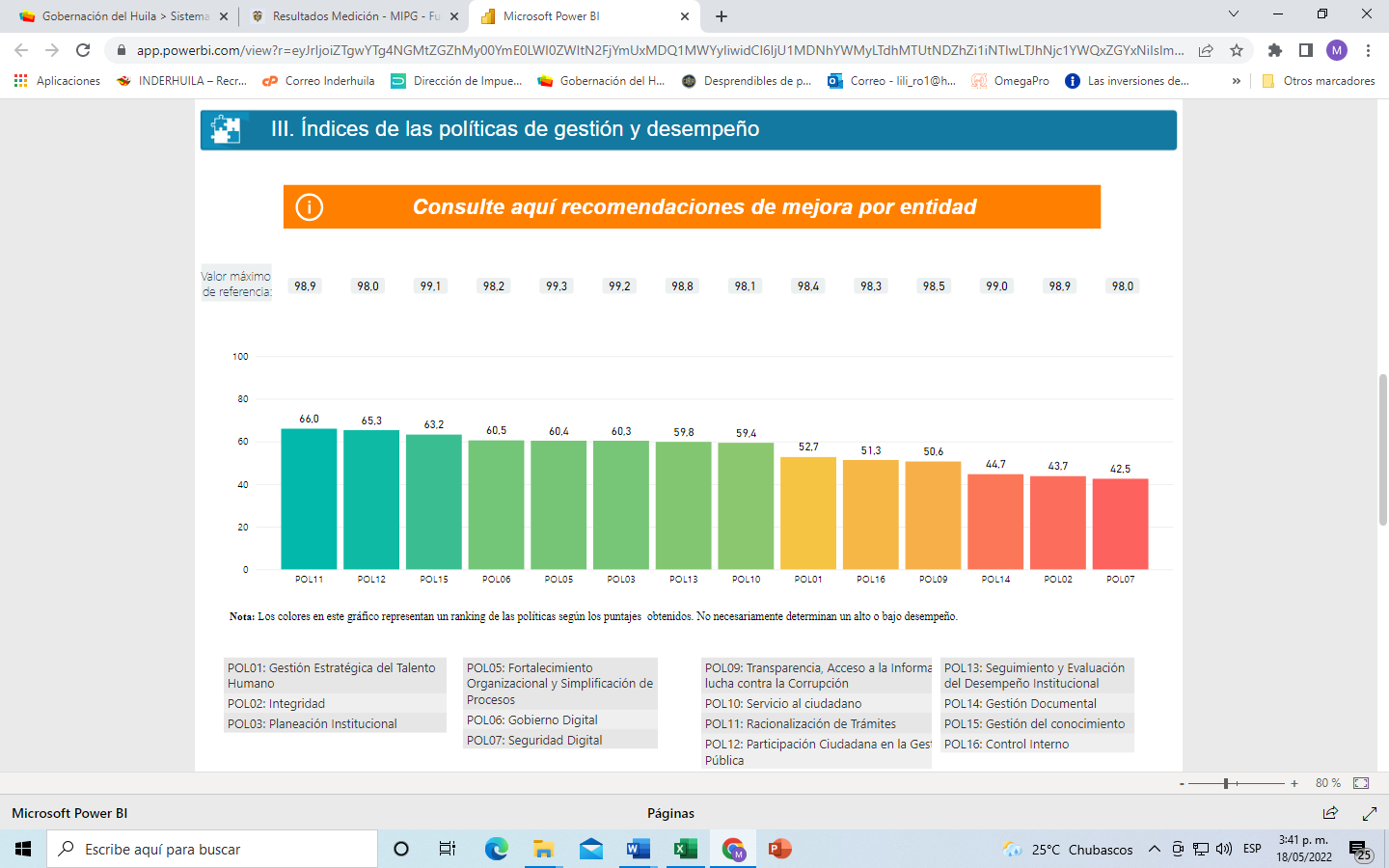 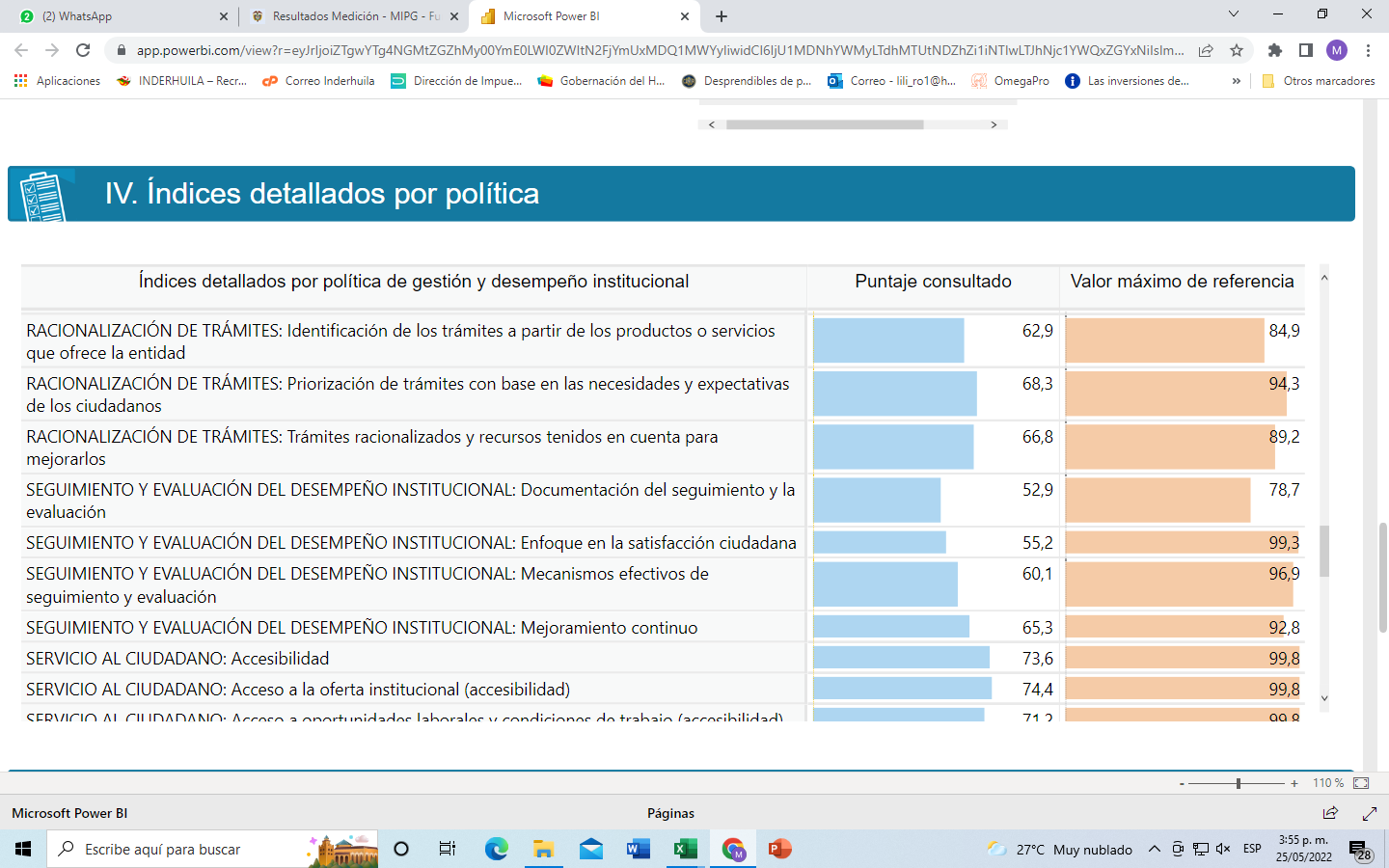 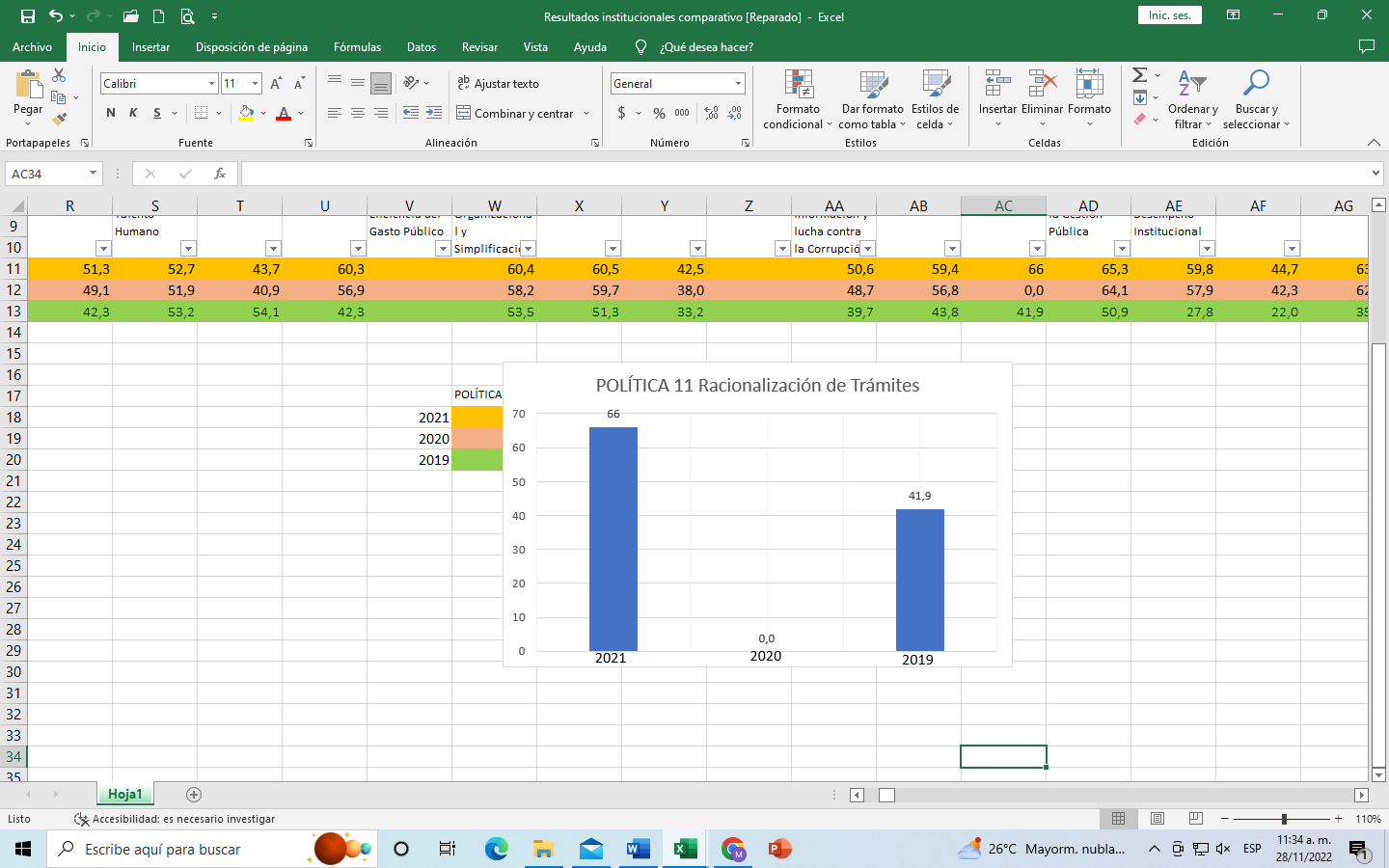 De acuerdo a las gráficas anteriores, podemos observar un aumento significativo en la calificación de la política de racionalización de trámites para la vigencia 2021 con 66 puntos frente a la última vigencia calificada 2020 con 41.9, con un incremento absoluto de 24.1 puntos. Lo anterior, debido a que desde el año 2021 se asignó un líder responsable de la implementación de la política de racionalización de trámites dando continuidad durante la presente vigencia y arrojando resultados positivos para la misma, como es la identificando de un trámite administrativo “certificados y constancias”, que atiende a las necesidades y expectativas de nuestros usuarios y partes interesadas y en cumplimiento al decreto 2106 de 2019 “Por el cual se dictan normas para simplificar, suprimir y reformar trámites, procesos y procedimientos innecesarios existentes en la administración pública”, el cual se encuentra inscrito en el Sistema Único de Información de Trámites- SUIT- y puede realizarse presencial o parcialmente en línea, contribuye a fortalecer el principio de transparencia, evitando la generación de focos de corrupción. 2.6.2.4 Formulación del Plan de Acción de la Estrategia (formato código DIH-CDEP-P01-F01)Cuarto componente: Mecanismos para Mejorar la Atención al CiudadanoObjetivoGenerar confianza y mejorar los niveles de satisfacción ciudadana respecto a los servicios en todos los procesos ofrecidos por el Inderhuila en el año 2022. “Dentro de los fines esenciales del Estado se encuentra servir a la comunidad, razón por la cual, la implementación de la Política trasciende de la atención oportuna y con calidad de los requerimientos de los ciudadanos, su cabal cumplimiento implica que las organizaciones públicas orienten su gestión a la generación de valor público y garanticen el acceso a los derechos de los ciudadanos y sus grupos de valor”. Se han identificado al menos cuatro escenarios o momentos en los cuales un ciudadano o grupo de valor interactúa con una misma entidad: ✓ Cuando consulta información pública ✓ Cuando hace trámites o accede a la oferta institucional de la entidad ✓ Cuando hace denuncias, interpone quejas, reclamos o exige cuentas ✓ Cuando participa haciendo propuestas a las iniciativas, políticas o programas liderados por la entidad, o colabora en la solución de problemas de lo público.Lo anterior, de acuerdo a la definición del Plan Anticorrupción y Acciones de Participación en el Marco del Modelo Integrado de Planeación y Gestión – MIPG. DiagnósticoUna vez realizado el autodiagnóstico para la Política de Servicio al Ciudadano, con un parámetro de calificación de cero (0) a cien (100) puntos, obteniendo un resultado de 65 puntos; en el cual se evaluaron sus doce categorías como son: Caracterización usuarios y medición de percepción, formalidad de la dependencia o área, procesos, atención incluyente y accesibilidad, sistemas de información, publicación de información, canales de atención, protección de datos personales, gestión de PQRSD, gestión del talento humano , control y buenas prácticas, como se evidencia en la siguiente gráfica: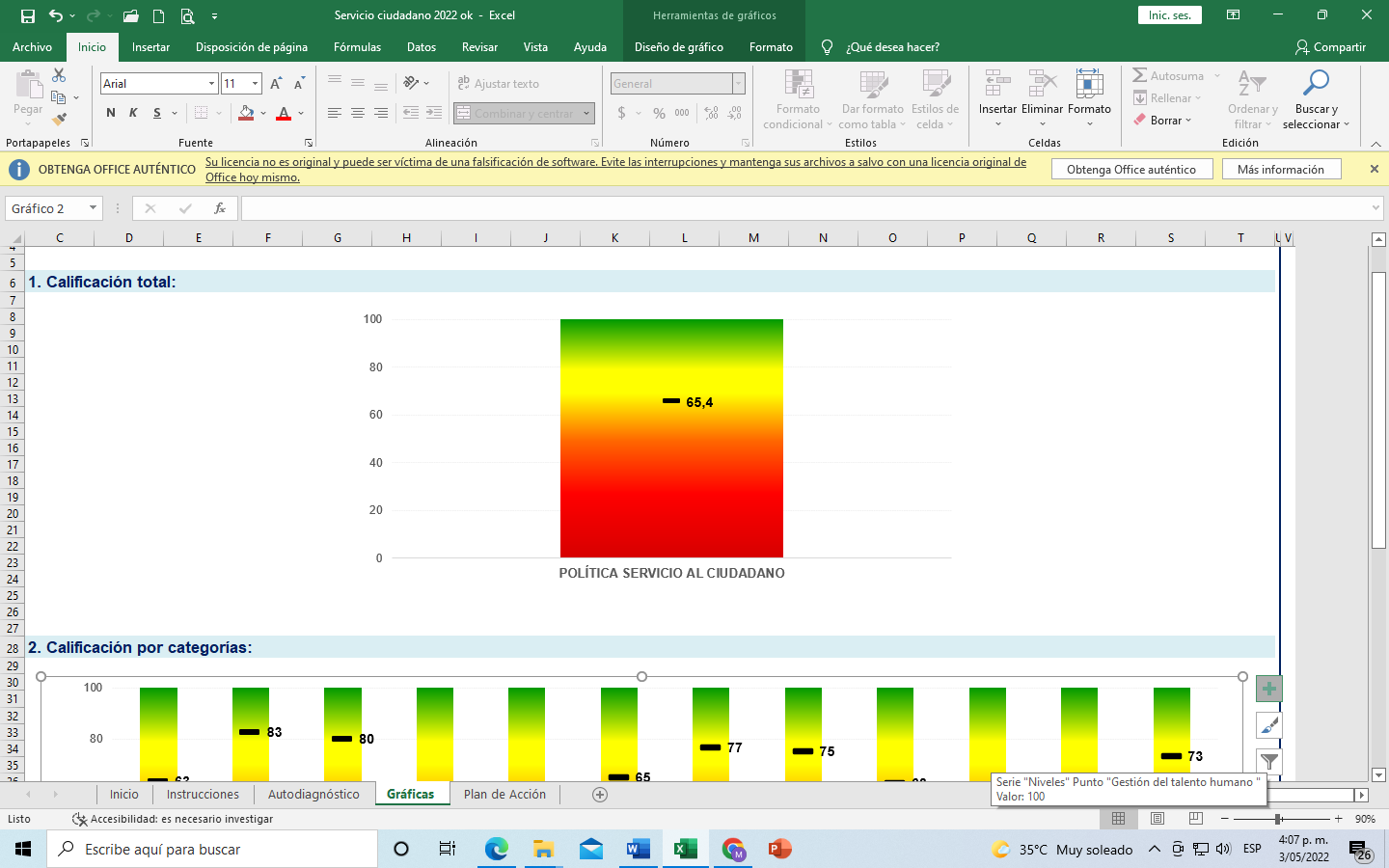 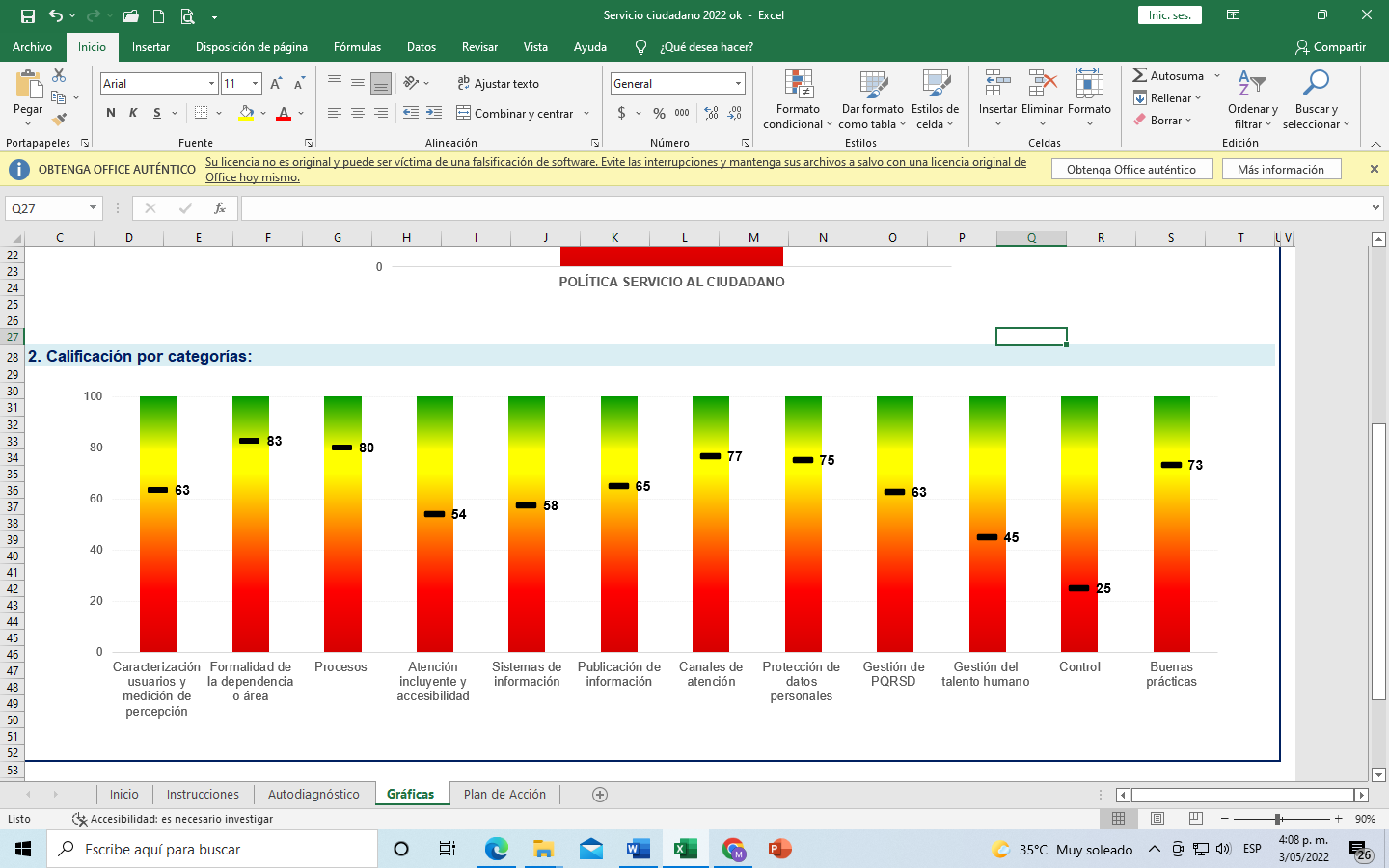 De acuerdo a la gráfica anterior, resulta imperiosa divulgar la Política de atención al ciudadano para dar lugar al Portafolio de Oferta Institucional, con el objetivo de aumentar la puntuación en general, especialmente en la categoría “control” con un puntaje crítico de 25, “gestión de talento humano” obtuvo un puntaje 45 puntos y “atención incluyente y accesibilidad” igualmente con un puntaje bajo de 54 putos, que no le permitirán a la entidad desarrollar un ejercicio de valoración positiva a la dimensión que estructura el Modelo Integrado de Gestión y Planeación MIPG enfocado en generar valor público a nuestros grupos de valor.Resultados medición formulario único reporte de avances de la gestión – FURAG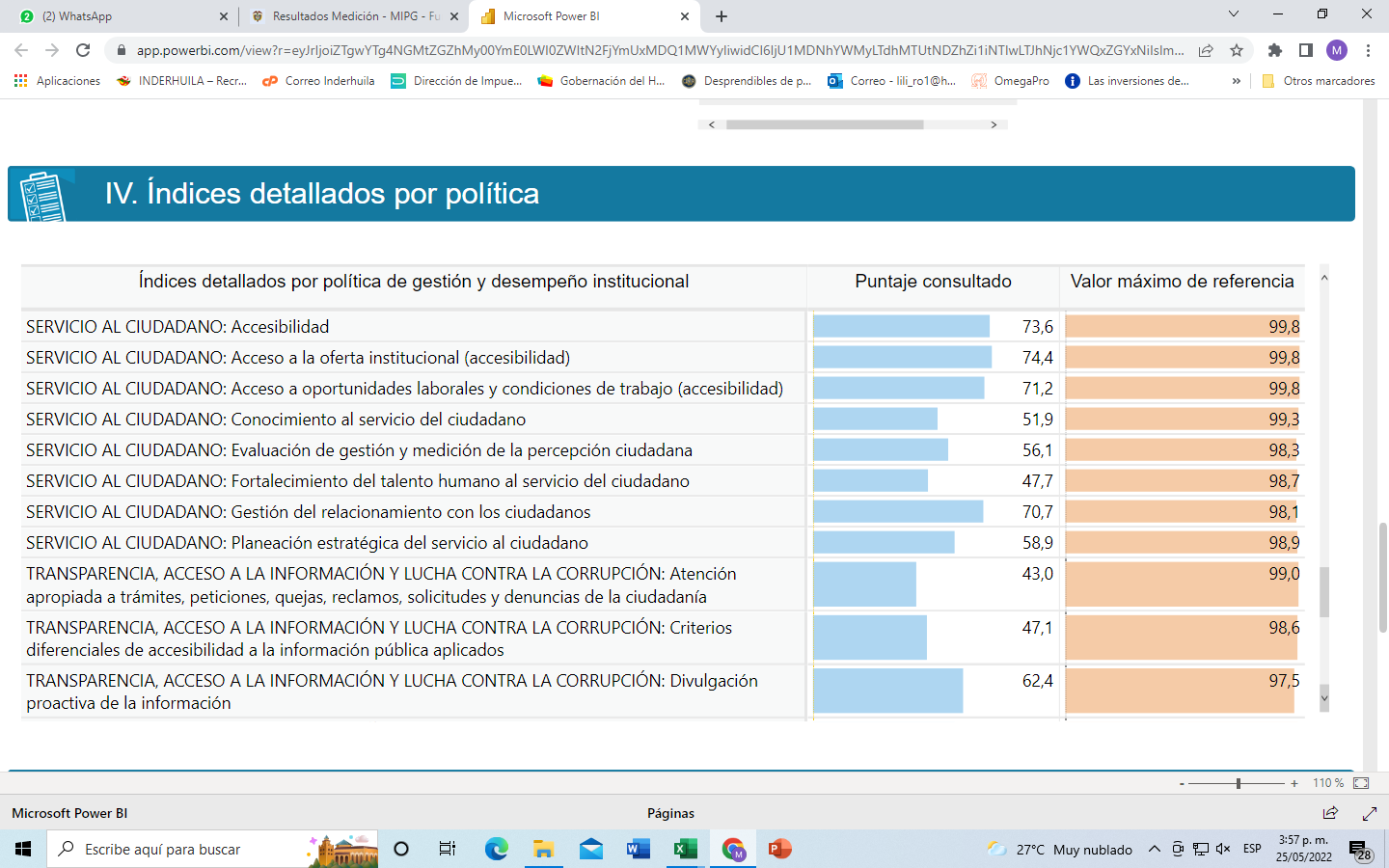 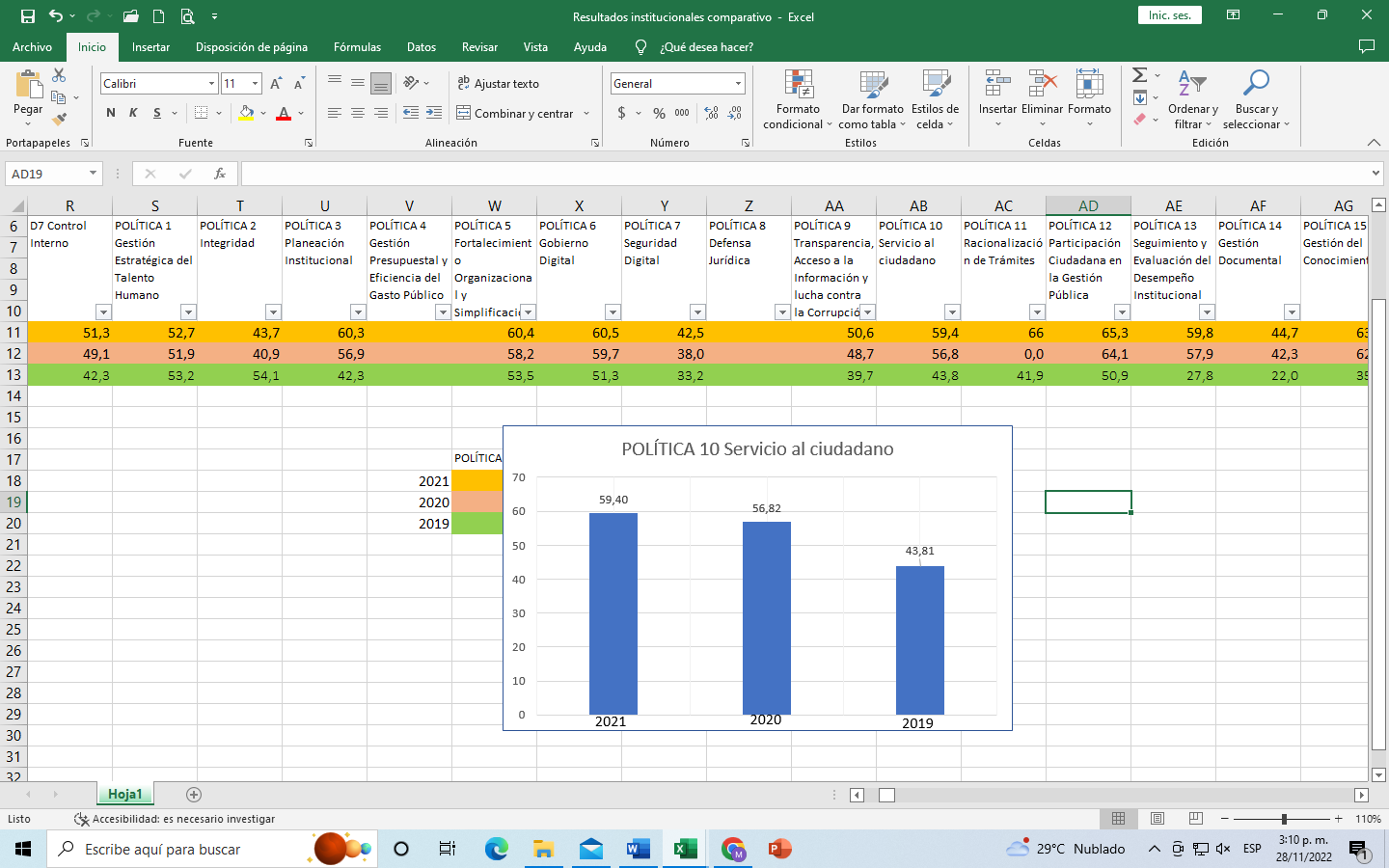 De acuerdo a las gráficas anteriores, se puede evidenciar los resultados obtenidos en la Política de Servicio al Ciudadano en la vigencia fiscal 2021 con 59.40 frente a la vigencia 2020 con 56.8 puntos, observando un avance en su implementación y ejecución de 2.58 puntos, como resultado del diseño de herramientas amigables y en línea en la página web del instituto en beneficio de nuestros usuarios generando valor público.   Teniendo en cuenta los resultados arrojados en el autodiagnóstico y el Furag, anteriormente expuesta y el compromiso que el Inderhuila tiene frente al Modelo Integrado de Planeación y Gestión, el cual determina que debe diseñar la estrategia anual de servicio al ciudadano en el marco del PAAC, de acuerdo con los lineamientos descritos en los siguientes subcomponentes, para el año 2023 como sigue:Las entidades deben:✓ Planeación Estratégica del Servicio al Ciudadano: la entidad debe formular ejercicios de caracterización de ciudadanos, usuarios y grupos de interés de las entidades, como un elemento indispensable previo a cualquier intervención diseño o implementación de planes de gestión institucional.Adicionalmente debe analizar los datos sobre las interacciones y revisar resultados del diagnóstico sobre el estado de implementación de la Política de Servicio al Ciudadano, el caso de entidades con grandes volúmenes de transacciones con los grupos de valor, se recomienda el uso de herramientas de análisis de datos (Big Data). El diagnóstico debe contemplar las variables del Formulario único de Reportes de Avances de Gestión (FURAG), los informes de los entes de control y otros que permitan identificar que acciones priorizar para lograr el ciento por ciento del cumplimiento. Adicionalmente, la entidad debe efectuar espacios de diálogo internos y con demás grupos de valor, con el fin de identificar prioridades, definir colaborativamente acciones y establecer los indicadores para realizar el seguimiento. ✓ Fortalecimiento del Talento Humano al Servicio al Ciudadano: para el diseño de la estrategia se recomienda incorporar acciones de capacitación de servicio al ciudadano en los programas de inducción y reinducción, así mismo desarrollar jornadas de capacitación permanentes con estos temas, así como crear esquemas de reconocimiento y estímulos especiales dirigidos a los servidores públicos, que permitan destacar sus competencias en materia de servicio al ciudadano, también actualizar o elaborar manuales y perfiles de los cargos de servicio al ciudadano/relación con la ciudadanía. ✓ Gestión del Relacionamiento con los Ciudadanos: la entidad debe identificar y simplificar los procesos misionales de la entidad que están detrás de la entrega de la oferta institucional de bienes y servicios, así como los relacionados con atención a requerimientos de los ciudadanos, diseñar o actualizar los manuales y protocolos de servicios para garantizar la homogenización del servicio, implementar herramientas de automatización de oportuna de la oferta pública a los ciudadanos, implementar acciones para garantizar accesibilidad de canales de atención ( medio físico NTC 6047 / Accesibilidad web: Resolución 1519 de 2020) y establecer acciones para adoptar la oficina de Relación Estado Ciudadano. Adicionalmente la entidad debe diseñar e implementar estrategias de homogenización y actualización de información, sin importar el canal a través del cual se publique, así mismo establecer procesos para traducción de información en lenguas nativas y respuesta a peticiones en formatos accesibles, así como actualizar la información de los trámites en el sistema único de información de trámites (SUIT) elaborar y publicar documentos, instructivos, infografías que presenten claramente las reglas de juego sobre los pasos y requisitos para adelantar trámites y los demás lineamientos incluidos en la circular No. 100-010-2021 “Directrices para fortalecer la implementación del lenguaje claro”. Conocimiento del Servicio al Ciudadano: Es necesario que la entidad incluya acciones para la generación y producción de conocimiento como retos para encontrar soluciones a problemáticas y situaciones de relacionamiento con los ciudadanos, alianzas con los grupos de valor, para cocrear productos y servicios, desarrollar investigaciones e incentivar a los servidores a producir conocimiento. Así mismo diseñar herramientas de uso y apropiación de conocimiento, con lineamientos claros, organizar información de las interacciones, al igual que analizar la información sobre la percepción de los grupos de valor y la experiencia del servicio, el uso de inteligencia artificial que permita analizar la información sobre la percepción de los grupos de valor y la experiencia del servicio, el uso de la inteligencia artificial que permita analizar y ordenar la información cualitativa y cuantitativa, así como fomentar la cultura difundir y compartir, a través de espacios de socialización, documentar buenas prácticas y promover el intercambio de información y lecciones aprendidas. Evaluación de Gestión y Medición de la Percepción Ciudadana: la entidad debe incluir el diseño de esquemas de monitoreo sobre la gestión ( construir la cadena de valor, formular indicadores, establecer responsables, definir periodicidad de la medición) al igual que herramientas para medir la experiencia de usuario y percepción ciudadana, entre ellas el análisis de información sobre peticiones y gestión de trámites, encuestas de percepción ciudadana, ejercicios de ciudadano incógnito y herramientas como perfilación de usuarios entre otras. En el marco del Plan Anticorrupción se viene identificando desde el 2020, las estrategias del canal de denuncias de corrupción, del cual no se observa avance, requiriendo que se establezcan actividades urgentes para su cumplimiento.Formulación del Plan de Acción de la Estrategia (formato código DIH-CDEP-P01-F01)Contexto InternoDebilidadesFalta de nuevas fuentes de financiaciòn para el desarrollo de los diferentes programas y proyectos del plan de desarrollo del instituto.Contexto InternoDebilidadesFalta de una estructura orgànica   (Personal de planta insuficiente para el desarrollo de las actividades propias del proceso)Contexto InternoDebilidadesFalta de talento  humano de planta para la responsabilidad del proceso    Contexto InternoDebilidadesDeficientes canales de comunicaciòn con algunos procesos  Contexto InternoDebilidadesInstalaciones indecuadas para el desarrollo del proceso.Contexto InternoFortalezasProfesional contratista calificado e idòneo para el desarrollo del procesoContexto InternoFortalezasCompromiso institucional de la profesional contratista que lidera el procesoContexto InternoFortalezasImplementación de  Planes , Programas y Proyectos articulados a la Planeación del DepartamentoContexto InternoFortalezasBuenos canales de comunicaciòn e interacciòn hacia los demàs procesosContexto InternoFortalezasProceso documentado y alineado con las funciones de ley establecidas para los comités Departamental e institucional de gestión y desempeñoContexto InternoFortalezasInnovación en la adopción de un Sistema de Gestión Integrado (MIPG:2017), con fundamento legal y política nacional (FormularioÙnico Reporte de Avance a la Gestiòn-FURAG)Contexto InternoFortalezasEl establecimiento de la línea estratégica y de las 3 lineas de defensa en la política de gestión de riesgos aprobadas por comitésContexto InternoFortalezasHerramienta tecnològica para la elaboraciòn de los proyectos institucionales (Metodologìa General Ajustada-MGA)Contexto InternoFortalezasHerramienta tecnológica- para realizar seguimiento al plan de desarrollo (Tablero Balanceado de Gestiòn-TBG y Seguimiento a Proyectos de Inversiòn-SPI)Contexto ExternoOportunidadesAsesorías externas y capacitaciones concertadas y recibidas (DAFP, Secretaría de Transparencia, Gobernación del Huila - Planeación - Secretaria General, etc), en todos los temas de fortalecimiento del proceso.Contexto ExternoOportunidadesSistema de Gestiòn documentado para el recibo del Certificado con normas internacionales y nacionalesContexto ExternoOportunidadesPolítica nacional sobre la implementación del Modelo Integrado de Planeación y Gestión-MIPGContexto ExternoOportunidadesConvenios interdaministrativos entre el Inderhuila y la Gobernaciòn del Huila y el Ministerio del DeporteContexto ExternoOportunidadesNormas, metologías, guias, normativas y orientaciones para la implementación de mejoras, fortalecimiento institucional y procesos de auditoríasContexto ExternoOportunidadesContexto ExternoAmenazasHallazgos de los entes de control y de calidadContexto ExternoAmenazasCalificaciones de transparencia y de desempeño institucional en niveles satisfactorios o Bajos o últimas posiciónes del INDERHUILA en el rankin nacionalContexto ExternoAmenazasDecisiones nacionales de derogación del fundamento normativo de la política nacional de implementación y fortalecimiento de MIPG en el departamento, ocasionando pérdida de fuerza e importancia por parte del nivel directivo en la toma de decisiones y el fortalecimiento institucionalContexto ExternoAmenazasNo lograr la certificaciòn de Calidad y de procesosContexto ExternoAmenazasPérdida de credibilidad por parte de la ciudadanía, entidades del sector y de las partes interesadas en general.SUBCOMPONENTEDISEÑE ALTERNATIVAS DE MEJORAMETA/PRODUCTONOMBRE DEL INDICADOR FÓRMULA DEL CÁLCULO2do Trimestre
30- MAY 3er Trimestre 
30-AGO4to Trimestre
30-NOVPRODUCTO / ENTREGABLEPLAZO DE REALIZACIÓN DE LAS ACTIVIDADES
(INICIO-FIN)LIDER RESPONSABLE DE LA TAREAFase N°1, Política de Administración de RiesgosDivulgar en la página web la política integral de Administración de Riesgos de gestión, corrupción y seguridad digital aprobada en el Comité Institucional de Gestión y Desempeño en todos los procesos de la entidad.1 política de riesgos publicada en webPolítica publicada y divulgadaNA x Política publicada y divulgada en la web 30/03/2023 Líder de proceso Direccionamiento Estratégico y Planeación- Líder de proceso Mejora ContinuaFase N°1, Política de Administración de RiesgosRealizar Taller de socialización de la Política de Administración de Riesgos aprobada en el Comité Institucional de Gestión y Desempeño, por procesos o dependencia1 socializaciones de Política de Riesgos, conforme a procesos o 13 socializaciones por procesoSocialización de la política en los 13 procesos de la entidadNAxPolítica socializada30/09/2023Líder de proceso Direccionamiento Estratégico y Planeación- Líder de proceso Mejora ContinuaFase N°1, Política de Administración de RiesgosIdentificar los riesgos de posibles actos de corrupción, causas y sus consecuencias como mínimo 1 vez al añoFase 1 de identificación de nuevos riesgos de corrupción si da lugarIdentificación de riesgos por procesoNAx13 Matriz de riesgos actualizadas30/08/2023Dueños y líderes de los procesos en conjunto con sus equipos de trabajo (primera línea de defensa), con apoyo técnico del Direccionamiento Estratégico y Planeación- Líder de proceso Mejora ContinuaFase N°1, Política de Administración de RiesgosValorar y analizar los riesgos de los posibles actos de corrupción como mínimo 1 vez al añoFase 2 de valoración de riesgos de corrupción100% de los riesgos identificados valoradosNAx13 matriz de riesgos actualizadas30/08/2023Dueños y líderes de los procesos en conjunto con sus equipos de trabajo (primera línea de defensa), con apoyo técnico del Direccionamiento Estratégico y Planeación- Líder de proceso Mejora ContinuaEstablecer las medidas de tratamiento orientadas a controlar los riesgos de corrupción, cuando la valoración es moderada o alta o extrema, como mínimo 1 vez al añoFase 3 de tratamiento de los riesgos de corrupción, que den lugar a tratamiento100% de los riesgos con tratamientoNAxx13 matriz de riesgos actualizadas30/09/2023Líder de proceso Direccionamiento Estratégico y Planeación- Líder de proceso Mejora ContinuaFase N°2, Construcción de Mapa de Riesgos de CorrupciónIdentificar los riesgos de posibles actos de corrupción, causas y sus consecuencias como mínimo 1 vez al añoFase 1 de identificación de riesgos de corrupción13 procesos evaluados en riesgos de Corrupción NA x x x. 13 Matriz de riesgos actualizadas30/08/2023 Dueños y líderes de los procesos en conjunto con sus equipos de trabajo (primera línea de defensa), con Direccionamiento Estratégico y Planeación- Líder de proceso MejoraFase N°2, Construcción de Mapa de Riesgos de CorrupciónValorar y analizar de los riesgos de los posibles actos de corrupción, como mínimo 1 vez al añoFase 2 de valoración de riesgos de corrupción100% de los riesgos identificados valorados NA x13 Matriz de riesgos actualizadas 30/08/2023 Dueños y líderes de los procesos en conjunto con sus equipos de trabajo (primera línea de defensa), con Direccionamiento Estratégico y Planeación- Líder de proceso MejoraFase N°2, Construcción de Mapa de Riesgos de CorrupciónEstablecer las medidas de tratamiento orientadas a controlar los riesgos de corrupción, cuando la valoración es moderada o alta o extrema, como mínimo 1 vez al añoFase 3 de tratamiento de los riesgos de corrupción, que den lugar a tratamiento100% de los riesgos con tratamientoNAxx13 Matriz de riesgos actualizadas con sus respectivos tramites de tratamiento 30/092023Dueños y líderes de los procesos en conjunto con sus equipos de trabajo (primera línea de defensa), con Direccionamiento Estratégico y Planeación- Líder de proceso MejoraLÍNEA ESTRATÉGICALÍNEA ESTRATÉGICALÍNEA ESTRATÉGICALÍNEA ESTRATÉGICALÍNEA ESTRATÉGICAActividadLínea de defensa responsableCargo	o RolAspectos Clave(Manual Operativo ver 4 MIPG)Aprobar y evaluar la Política de Administración del Riesgo.La responsabilidad se centra en la emisión, revisión, validación	ysupervisión	delcumplimiento	de políticas	en Materia de control interno, gestión del riesgo, seguimientos a la gestión y auditoría interna para toda la entidadLínea EstratégicaAlta	dirección		y (Comité institucional	deGestión	yDesempeño	y Comité Institucional de Coordinación de Control Interno)Miembros      de ComitésFortalecimiento del Comité Institucional de Coordinación de Control Interno incrementando su periodicidad para las reuniones.•Evaluación de la forma como funciona el Esquema de Líneas de Defensa, incluyendo la línea estratégica.Definición de líneas de reporte (canales de comunicación) en temas clave para la toma de decisiones, atendiendo el Esquema de Líneas de Defensa.Definición y evaluación de la Política de Administración del Riesgo. La evaluación debe considerar su aplicación en la entidad, cambios en el entorno que puedan definir ajustes, dificultades para su desarrollo, riesgos emergentes.Evaluación de la política de gestión estratégica del Talento Humano (forma de provisión de los cargos, capacitación, código de Integridad, bienestar).SEGUNDA LINEA DE DEFENSA(Dpto. Aditivo. de Planeación y Secretaría General)SEGUNDA LINEA DE DEFENSA(Dpto. Aditivo. de Planeación y Secretaría General)SEGUNDA LINEA DE DEFENSA(Dpto. Aditivo. de Planeación y Secretaría General)SEGUNDA LINEA DE DEFENSA(Dpto. Aditivo. de Planeación y Secretaría General)ActividadesLínea de Defensa responsableCargo o RolAspectos ClaveDefinir y socializar la Política y metodología para la Administración del Riesgo en la EntidadSegunda Línea de DefensaQuién responde ante la alta dirección y se encuentre entre la alta y media gerencia frente a la administración del riesgo en la entidadLa 2ª Línea de Defensa lleva		a		cabo autoevaluación permanente	de		las actividades llevadas a cabo por la 1ª línea de defensa, por lo que su objetivo	principal			es asegurar que la primera línea está diseñada y opera de manera efectivaLíder del Proceso de Direccionamiento Estratégico y Planeación - riesgos de corrupciónLíder del Sistema de Gestión - Riesgos de Gestión y Líder del proceso de Comunicaciones Estratégicas y Tic - Riesgos de seguridad DigitalAseguramiento de que los controles y procesos de gestión del riesgo de la 1ª Línea de Defensa sean apropiados y funcionen correctamente, supervisan la implementación de prácticas de gestión de riesgo eficaces.Consolidación y análisis de información sobre temas claves para la entidad, base para la toma de decisiones y de las acciones preventivas necesarias para evitar materializaciones de riesgos.Trabajo coordinado con las oficinas de control interno o quien haga sus veces, en el fortalecimiento del Sistema de Control Interno.Asesoría a la 1ª línea de defensa en temas clave para el Sistema de Control Interno: i) riesgos y controles; ii) planes de mejoramiento; iii) indicadores de gestión; iv) procesos y procedimientos.Establecimiento de los mecanismos para la autoevaluación requerida (auditoría interna a sistemas de gestión, seguimientos a través de herramientas objetivas, informes coninformación de contraste que genere acciones para la mejora).PRIMERA LINEA DE DEFENSAPRIMERA LINEA DE DEFENSAPRIMERA LINEA DE DEFENSAPRIMERA LINEA DE DEFENSAActividadLínea	de	defensa responsableCargo o RolAspectos ClaveImplementar	la política		ymetodología de la administración del riesgo con los	respectivos controles en los procesos a su cargoPrimera Línea de DefensaCorresponde a los servidores públicos en sus diferentes niveles la aplicación de los controles tal como ha sido diseñados como parte del día a díaEsta línea se encarga del	mantenimiento efectivo de controles internos,		por consiguiente, identifica,	evalúa, controla y mitiga los riesgosServidores públicos	de los diferentes niveles de la EntidadEl conocimiento y apropiación de las políticas, procedimientos, manuales, protocolos y otras herramientas que permitan tomar acciones para el autocontrol en sus puestos de trabajo.La identificación de riesgos y el establecimiento de controles, así como su seguimiento, acorde con el diseño de dichos controles, evitando la materialización de los riesgos.El seguimiento a los indicadores de gestión de los procesos e institucionales, según corresponda.La formulación de planes de mejoramiento, su aplicación y seguimiento para resolver los hallazgos presentados.La coordinación con sus equipos de trabajo, de las acciones establecidas en la planeación institucional a fin de contar con información clave para el seguimiento o autoevaluación aplicada por parte de la 2ªlínea de defensa.TERCERTERCERLINEA DE DEFENSALINEA DE DEFENSAActividadLínea	de	defensa responsableCargo o RolAspectos ClaveRealizar asesoría, orientación técnica y			establecer recomendaciones frente				a	la administración del riesgo de la entidad en		coordinación con	la		segunda línea de defensa.Tercera Línea de DefensaEjercida por la Oficina de Control Interno O quienes hagan sus veces en la entidadJefe Oficina de Control Interno oquien haga sus vecesA través de su rol de asesoría, orientación técnica y recomendaciones frente a la administración del riesgo en coordinación con la Oficina Asesora de Planeación y Secretaría General se garantiza el cumplimento efectivo de los objetivos.Monitoreo a la exposición de la organización al riesgo y realizar recomendaciones con alcance preventivo.Asesoría proactiva y estratégica a la Alta Dirección y los líderes de proceso, en materia de control interno y sobre las responsabilidades en materia de riesgos.Formar a la alta dirección y a todos los niveles de la entidad sobre las responsabilidades en materia de riesgosInformar los hallazgos y proporcionar recomendaciones	de	forma independiente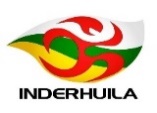 SISTEMA DE GESTION: MODELO INTEGRADO DE PLANEACIÓN Y GESTIÓN - MIPGSISTEMA DE GESTION: MODELO INTEGRADO DE PLANEACIÓN Y GESTIÓN - MIPGSISTEMA DE GESTION: MODELO INTEGRADO DE PLANEACIÓN Y GESTIÓN - MIPGSISTEMA DE GESTION: MODELO INTEGRADO DE PLANEACIÓN Y GESTIÓN - MIPGSISTEMA DE GESTION: MODELO INTEGRADO DE PLANEACIÓN Y GESTIÓN - MIPGSISTEMA DE GESTION: MODELO INTEGRADO DE PLANEACIÓN Y GESTIÓN - MIPGSISTEMA DE GESTION: MODELO INTEGRADO DE PLANEACIÓN Y GESTIÓN - MIPGSISTEMA DE GESTION: MODELO INTEGRADO DE PLANEACIÓN Y GESTIÓN - MIPGSISTEMA DE GESTION: MODELO INTEGRADO DE PLANEACIÓN Y GESTIÓN - MIPGSISTEMA DE GESTION: MODELO INTEGRADO DE PLANEACIÓN Y GESTIÓN - MIPGSISTEMA DE GESTION: MODELO INTEGRADO DE PLANEACIÓN Y GESTIÓN - MIPGSISTEMA DE GESTION: MODELO INTEGRADO DE PLANEACIÓN Y GESTIÓN - MIPGCODIGO: DIH-CMC-G001- F04CODIGO: DIH-CMC-G001- F04FECHA DE APROBACIÓN: 04/06/2022CRITERIOS PARA DEFINIR LOS RIESGOS DE CORRUPCIÓNCRITERIOS PARA DEFINIR LOS RIESGOS DE CORRUPCIÓNCRITERIOS PARA DEFINIR LOS RIESGOS DE CORRUPCIÓNCRITERIOS PARA DEFINIR LOS RIESGOS DE CORRUPCIÓNCRITERIOS PARA DEFINIR LOS RIESGOS DE CORRUPCIÓNCRITERIOS PARA DEFINIR LOS RIESGOS DE CORRUPCIÓNPÁGINA: 1 DE 1PÁGINA: 1 DE 1RIESGOS DE CORRUPCIÓN:Posibilidad de que, por acción u omisión, se use el poder para desviar la gestión de lo público hacia un beneficio privado."Conpes No. 167 de 2013" "Esto implica que las prácticas corruptas son realizadas por actores públicos y/o privados con poder e incidencia en la toma de decisiones y la administración de los bienes públicos".RIESGOS DE CORRUPCIÓN:Posibilidad de que, por acción u omisión, se use el poder para desviar la gestión de lo público hacia un beneficio privado."Conpes No. 167 de 2013" "Esto implica que las prácticas corruptas son realizadas por actores públicos y/o privados con poder e incidencia en la toma de decisiones y la administración de los bienes públicos".RIESGOS DE CORRUPCIÓN:Posibilidad de que, por acción u omisión, se use el poder para desviar la gestión de lo público hacia un beneficio privado."Conpes No. 167 de 2013" "Esto implica que las prácticas corruptas son realizadas por actores públicos y/o privados con poder e incidencia en la toma de decisiones y la administración de los bienes públicos".RIESGOS DE CORRUPCIÓN:Posibilidad de que, por acción u omisión, se use el poder para desviar la gestión de lo público hacia un beneficio privado."Conpes No. 167 de 2013" "Esto implica que las prácticas corruptas son realizadas por actores públicos y/o privados con poder e incidencia en la toma de decisiones y la administración de los bienes públicos".RIESGOS DE CORRUPCIÓN:Posibilidad de que, por acción u omisión, se use el poder para desviar la gestión de lo público hacia un beneficio privado."Conpes No. 167 de 2013" "Esto implica que las prácticas corruptas son realizadas por actores públicos y/o privados con poder e incidencia en la toma de decisiones y la administración de los bienes públicos".RIESGOS DE CORRUPCIÓN:Posibilidad de que, por acción u omisión, se use el poder para desviar la gestión de lo público hacia un beneficio privado."Conpes No. 167 de 2013" "Esto implica que las prácticas corruptas son realizadas por actores públicos y/o privados con poder e incidencia en la toma de decisiones y la administración de los bienes públicos".RIESGOS DE CORRUPCIÓN:Posibilidad de que, por acción u omisión, se use el poder para desviar la gestión de lo público hacia un beneficio privado."Conpes No. 167 de 2013" "Esto implica que las prácticas corruptas son realizadas por actores públicos y/o privados con poder e incidencia en la toma de decisiones y la administración de los bienes públicos".RIESGOS DE CORRUPCIÓN:Posibilidad de que, por acción u omisión, se use el poder para desviar la gestión de lo público hacia un beneficio privado."Conpes No. 167 de 2013" "Esto implica que las prácticas corruptas son realizadas por actores públicos y/o privados con poder e incidencia en la toma de decisiones y la administración de los bienes públicos".RIESGOS DE CORRUPCIÓN:Posibilidad de que, por acción u omisión, se use el poder para desviar la gestión de lo público hacia un beneficio privado."Conpes No. 167 de 2013" "Esto implica que las prácticas corruptas son realizadas por actores públicos y/o privados con poder e incidencia en la toma de decisiones y la administración de los bienes públicos".Matriz definición del Riesgo de CorrupciónMatriz definición del Riesgo de CorrupciónMatriz definición del Riesgo de CorrupciónMatriz definición del Riesgo de CorrupciónMatriz definición del Riesgo de CorrupciónMatriz definición del Riesgo de CorrupciónMatriz definición del Riesgo de CorrupciónMatriz definición del Riesgo de CorrupciónMatriz definición del Riesgo de CorrupciónDescripción del riesgoDescripción del riesgoDescripción del riesgoDescripción del riesgoANTERIORAcción y OmisiónUso del poderDesviar lagestión de lo públicoBeneficio particularOCULTAR INFORMACIÓN DE TRASCENDENCIA EN LOS PROCESOS DE EMPALMEOCULTAR INFORMACIÓN DE TRASCENDENCIA EN LOS PROCESOS DE EMPALMEOCULTAR INFORMACIÓN DE TRASCENDENCIA EN LOS PROCESOS DE EMPALMEOCULTAR INFORMACIÓN DE TRASCENDENCIA EN LOS PROCESOS DE EMPALMExxxxx1.MANIPULACIÓN DE LOS DOCUMENTOS DE CONVENIOS Y PROCESOSCONTRACTUALES1.MANIPULACIÓN DE LOS DOCUMENTOS DE CONVENIOS Y PROCESOSCONTRACTUALES1.MANIPULACIÓN DE LOS DOCUMENTOS DE CONVENIOS Y PROCESOSCONTRACTUALES1.MANIPULACIÓN DE LOS DOCUMENTOS DE CONVENIOS Y PROCESOSCONTRACTUALESXXXXCONSOLIDADO RIESGOS DE CORRUPCIÓN 2021CONSOLIDADO RIESGOS DE CORRUPCIÓN 2021Recuento de NIVEL DEL RIESGO RESIDUAL 2021Etiquetas de columnaEtiquetas de filaBajaModeradoTotal, generalCOMUNICACIONES ESTRATEGICAS Y TIC22CONTROL INTERNO11DIRECCIONAMIENTO ESTRATÉGICO Y PLANEACIÓN22FOMENTO AL DESARROLLO SOCIAL11FOMENTO Y LIDERAZGO DEPORTIVO11GESTIÓN DE BIENES Y SERVICIOS22GESTIÓN DE LA INFRAESTRUCTURA DEPORTIVA11GESTIÓN DEL TALENTO HUMANO22GESTIÓN DOCUMENTAL22GESTIÓN FINANCIERA22GESTIÓN JURIDICA Y CONTRATACIÓN33MEJORA CONTINUA11SERVICIO AL CIUDADANO11Total general51621SUBCOMPONENTEDISEÑE ALTERNATIVAS DE MEJORAMETA/PRODUCTONOMBRE DEL INDICADOR FÓRMULA DEL CÁLCULO2do Trimestre
30- MAY 3er Trimestre 
30-AGO4to Trimestre
30-NOVPRODUCTO / ENTREGABLEPLAZO DE REALIZACIÓN DE LAS ACTIVIDADES
(INICIO-FIN)LIDER RESPONSABLE DE LA TAREAFase N°1, Identificación y priorización de trámites y opasVerificar las mayores quejas y reclamos por parte de la ciudadanía y las que han sido objeto de llamados de atención por parte de los entes de control, aquellos en donde se puedan presentar riegos de corrupción.Verificar años 2020 -2021-2022Trámites identificados y priorizados =No. total, trámites identificados y priorizados/ Total pqrsdf Análisis de la estadística de los tres últimos años con el resultado de los tramites identificados y priorizados  01-02-2023 al 30-05-2023 Líder Mejora Continua (MIPG)Fase N°2, Racionalización administrativaSimplificar y mejorar procesos internos, horarios de atención, puntos de atención, tiempos de ejecución, costos asociados al trámite para el usuario, costos internos para la entidad, requisitos asociados al trámite, formularios y formatos.Durante el proceso de actualización de las caracterizaciones de los procesos y procedimientos, identificar a cuáles se les puede hacer racionalización. Procesos racionalizados =No. total, de procesos y procedimientos racionalizados/ Total procesos y procedimientosNuevos procesos y procedimientos racionalizados. 01-02-2023 al 30-06-2023 Líder Mejora Continua (MIPG)Fase N°3, Divulgar la estrategia de racionalización administrativaDivulgar internamente la estrategia de racionalización de trámites para que los responsables conozcan y recuerden sus compromisos, garantizando así la oportuna implementación de las acciones de racionalización.Realizar por lo menos dos divulgaciones durante la vigenciaDivulgaciones realizadas =No. total, de divulgaciones realizadas / Total divulgaciones proyectadasFirma de asistencia del personal que asistió a las divulgaciones 01-02-2023 al 30-11-2023 Líder Mejora Continua (MIPG)Fase N°4, Registrar la Estrategia de Racionalización de Trámites en el Sistema Único de Información de Trámites – SUITRegistrar los trámites identificados y priorizados ante el SUIT.Registrar en el SUIT los trámites u opas identificados y priorizados, que deben ser cargados en el sistemaRegistros en el SUIT=No. total, de registros en el suit / Total trámites u opas que deben ser registradosConsulta SUIT de los trámites u opas registrados 01-02-2023 al 30-09-2023Líder Mejora Continua (MIPG)Fase N°5, Estrategia para hacer seguimiento y dar a conocer los beneficios de la racionalización que obtienen los servidores y usuarios de la entidadDifundir a los usuarios de los trámites las mejoras y nuevas formas de acceder a los mismos.Utilizar los medios tecnológicos disponibles por la entidad para difundir los nuevos trámites u opas definidos.Trámites y opas difundidos=No. total de trámites u opas difundidos / Total trámites u opas identificadosInforme sobre las acciones implementadas para la divulgación.01-02-2023 al 30-11-2023Líder Mejora Continua (MIPG)SUBCOMPONENTEDISEÑE ALTERNATIVAS DE MEJORAMETA/PRODUCTONOMBRE DEL INDICADOR FÓRMULA DEL CÁLCULO2do Trimestre
30- MAY 3er Trimestre 
30-AGO4to Trimestre
30-NOVPRODUCTO / ENTREGABLEPLAZO DE REALIZACIÓN DE LAS ACTIVIDADES
(INICIO-FIN)LIDER RESPONSABLE DE LA TAREAPlaneación Estratégica del Servicio al CiudadanoVerificar las mayores quejas y reclamos por parte de la ciudadanía y las que han sido objeto de llamados de atención por parte de los entes de control, aquellos en donde se puedan presentar riegos de corrupción, Verificar años 2020 -2021Trámites identificados y priorizados =No. total trámites identificados y priorizados/ Total pqrsdf Análisis de la estadística de los dos últimos años con el resultado de los tramites identificados y priorizados  01-02-2022 al 30-05-2022 Líder Mejora Continua (MIPG)Fortalecimiento del Talento Humano al Servicio al CiudadanoSimplificar y mejorar procesos internos, horarios de atención, puntos de atención, tiempos de ejecución, costos asociados al trámite para el usuario, costos internos para la entidad, requisitos asociados al trámite, formularios y formatos.Durante el proceso de actualización de las caracterizaciones de los procesos y procedimientos, identificar a cuáles se les puede hacer racionalización. Procesos racionalizados =No. total de procesos y procedimientos racionalizados/ Total procesos y procedimientosNuevos procesos y procedimientos racionalizados. 01-02-2022 al 30-06-2022 Líder Mejora ContinuaGestión del Relacionamiento con los CiudadanosDivulgar internamente la estrategia de racionalización de trámites para que los responsables conozcan y recuerden sus compromisos, garantizando así la oportuna implementación de las acciones de racionalización. Realizar por lo menos dos divulgaciones durante la vigenciaDivulgaciones realizadas =No. total de divulgaciones realizadas / Total divulgaciones proyectadasFirma de asistencia del personal que asistió a las divulgaciones 01-02-2022 al 30-11-2022 Líder Mejora Continua (MIPG)Conocimiento del Servicio al CiudadanoRegistrar los trámites identificados y priorizados ante el SUIT.Registrar en el SUIT los trámites u opas identificados y priorizados, que deben ser cargados en el sistemaRegistros en el SUIT=No. total de registros en el suit / Total trámites u opas que deben ser registradosConsulta SUIT de los trámites u opas registrados 01-02-2022 al 30-09-2022Líder Mejora Continua (MIPG)Evaluación de Gestión y Medición de la Percepción CiudadanaDifundir a los usuarios de los trámites las mejoras y nuevas formas de acceder a los mismos.Utilizar los medios tecnológicos disponibles por la entidad para difundir los nuevos trámites u opas definidos.Trámites y opas difundidos=No. total de trámites u opas difundidos / Total trámites u opas identificadosInforme sobre las acciones implementadas para la divulgación.01-02-2022 al 30-11-2022Líder Mejora Continua (MIPG)